University of Hawaii at West OahuApplication ConfigurationIndexApplication FormsProgramStudent PortalStepsApplication FormsList of ALL Forms for the Spring 2024 Program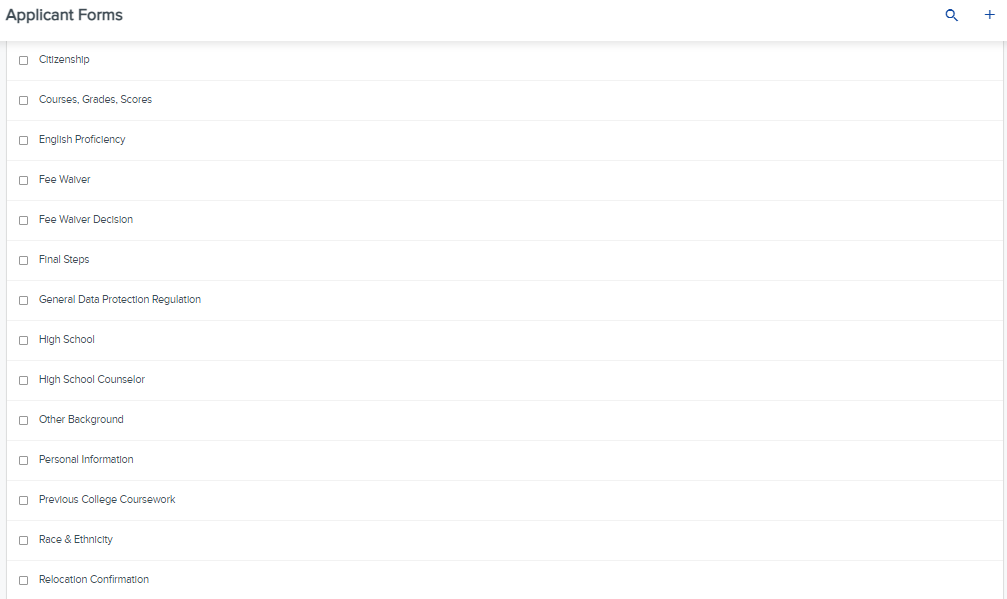 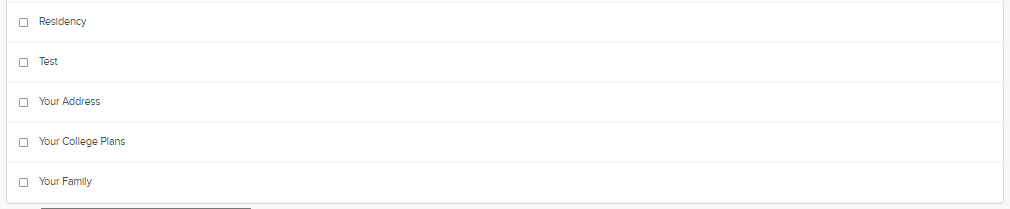 Breakdown of each Application FormCitizenship Form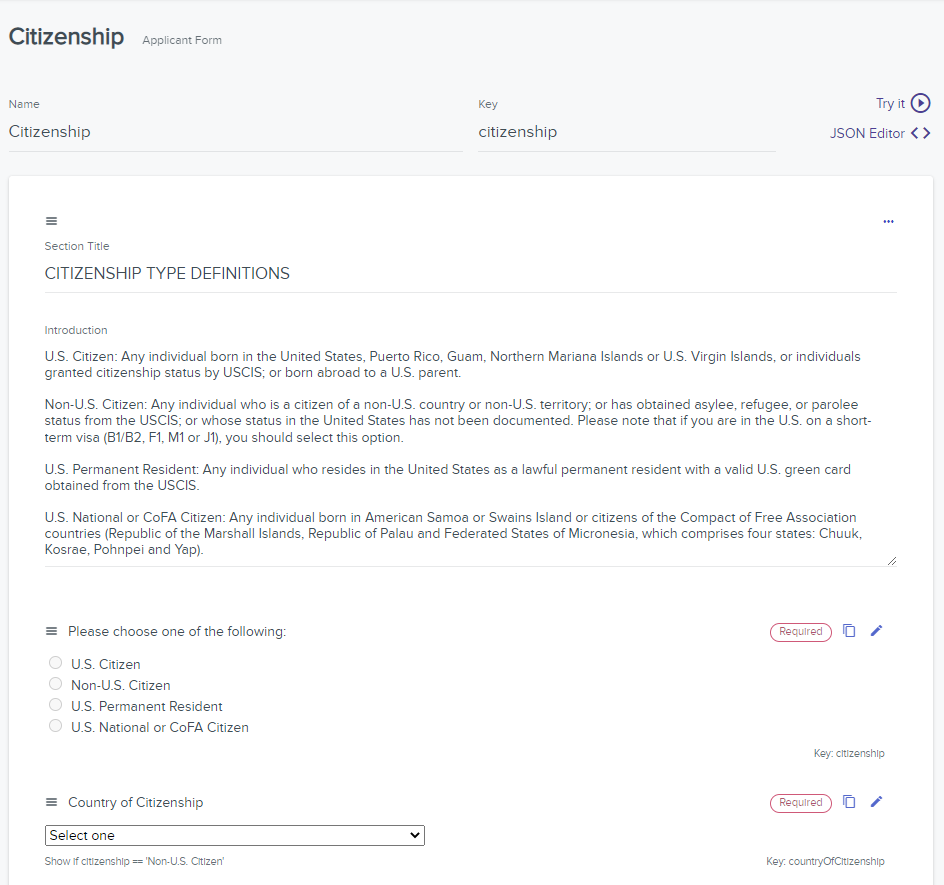 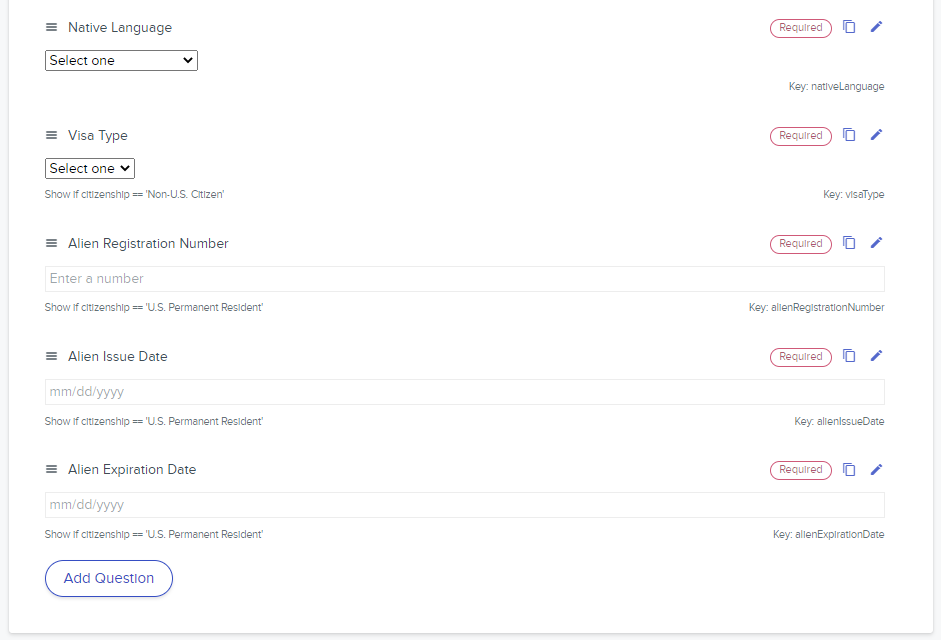 Courses, Grades, Scores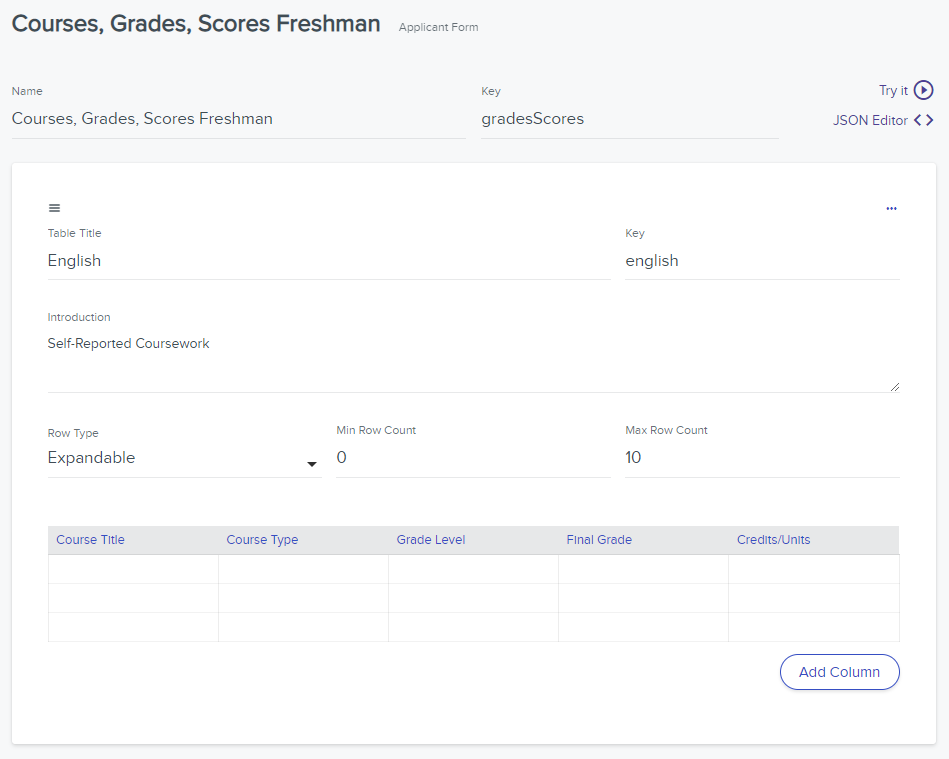 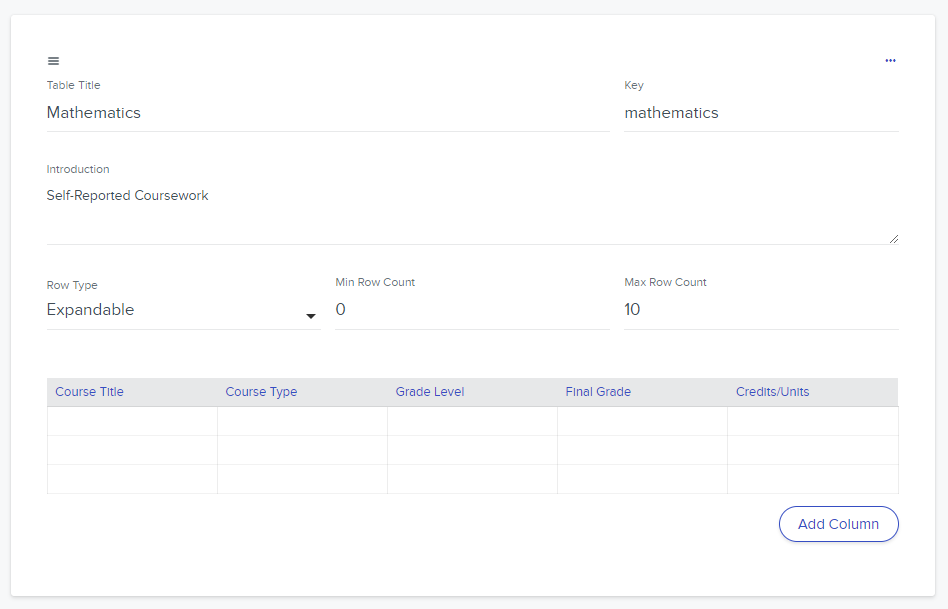 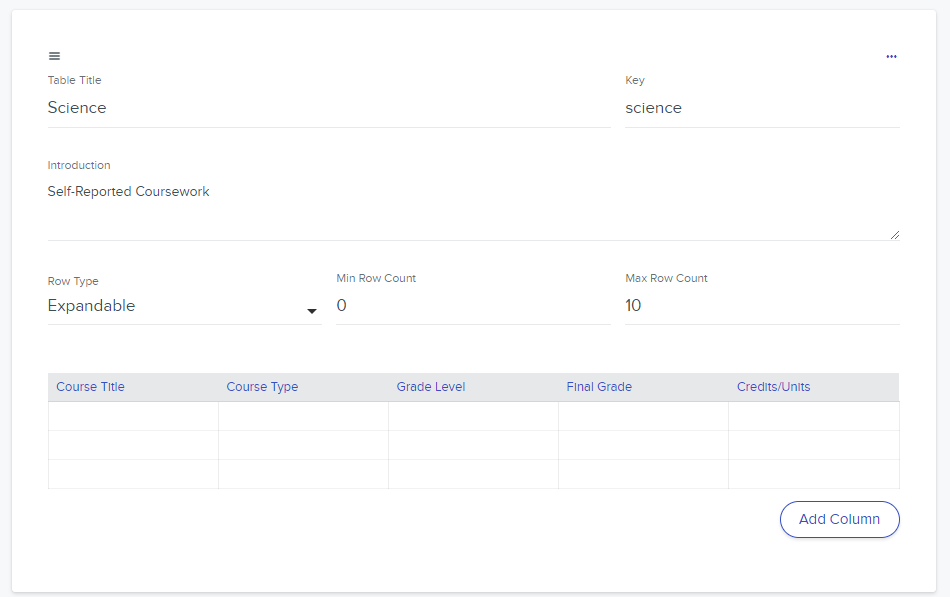 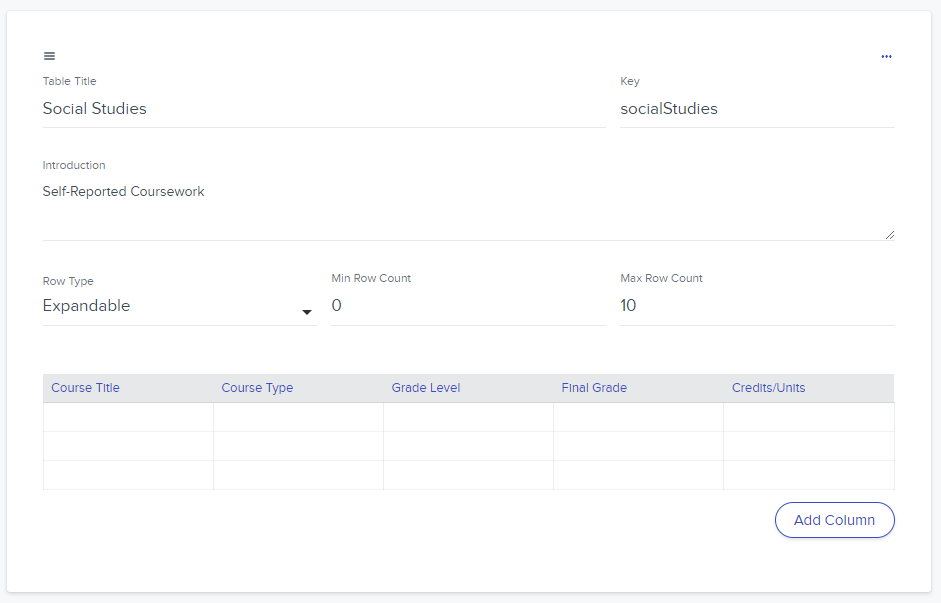 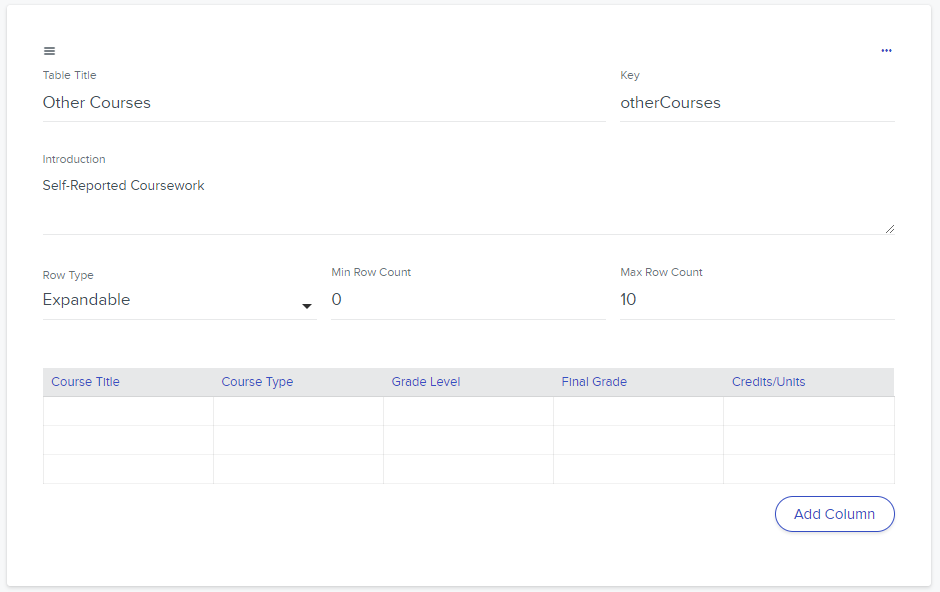 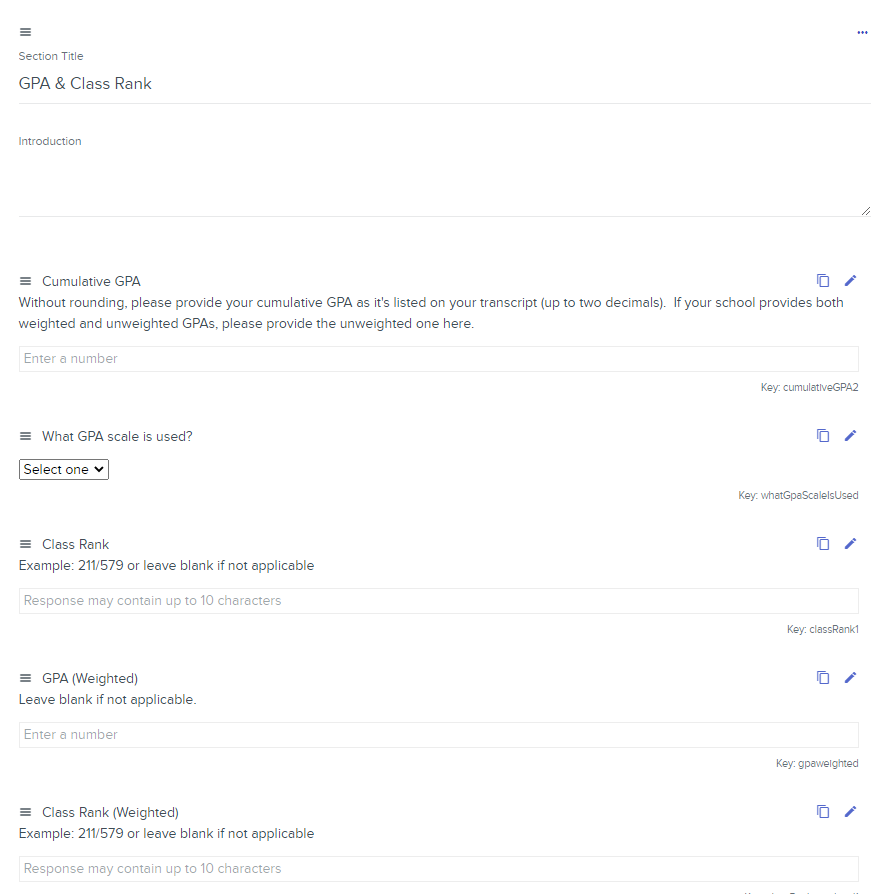 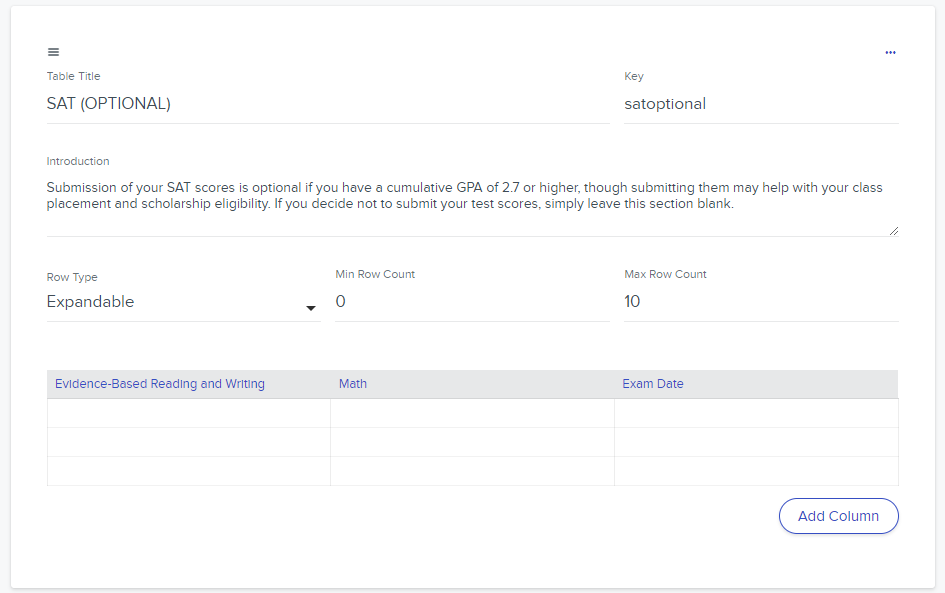 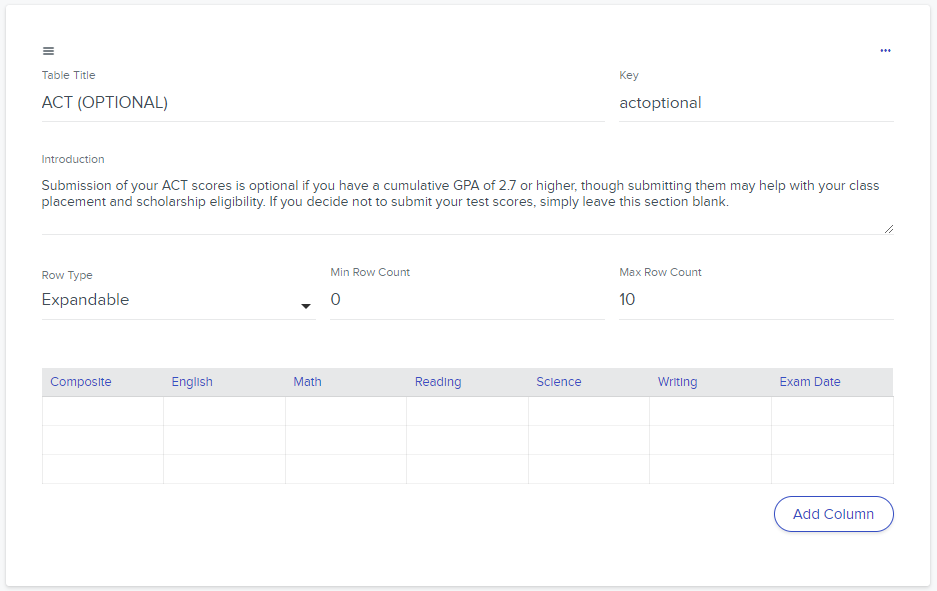 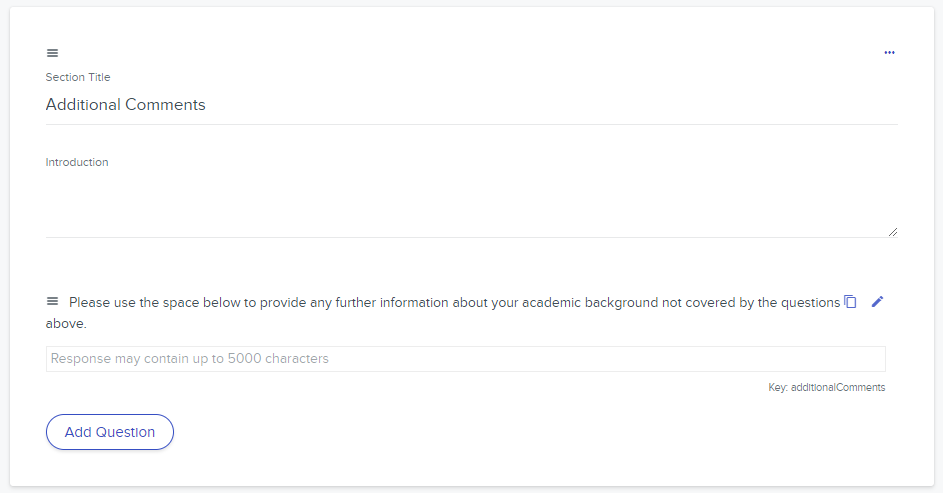 English Proficiency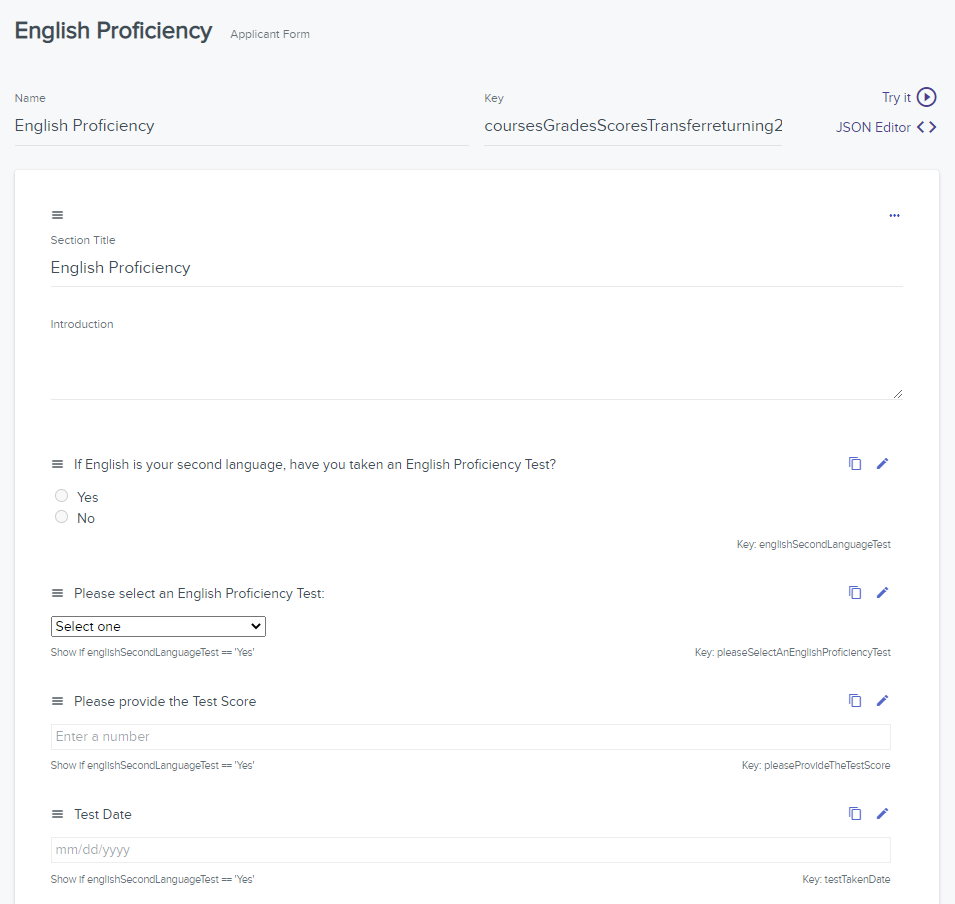 Fee Waiver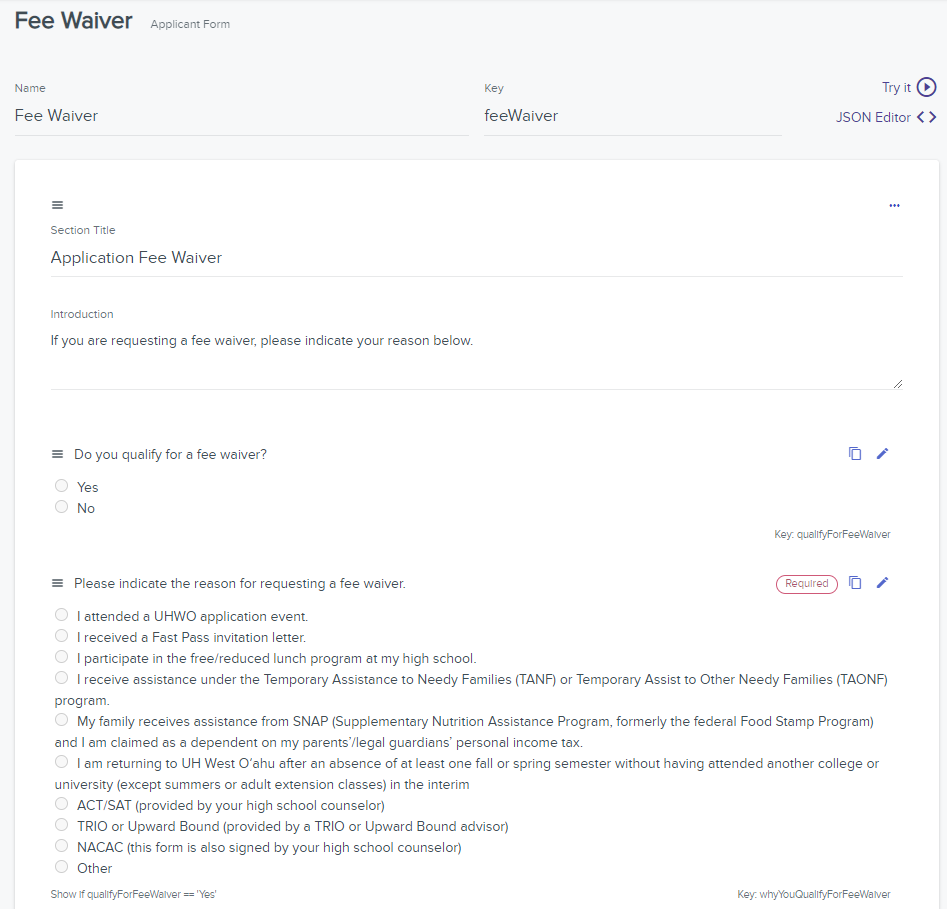 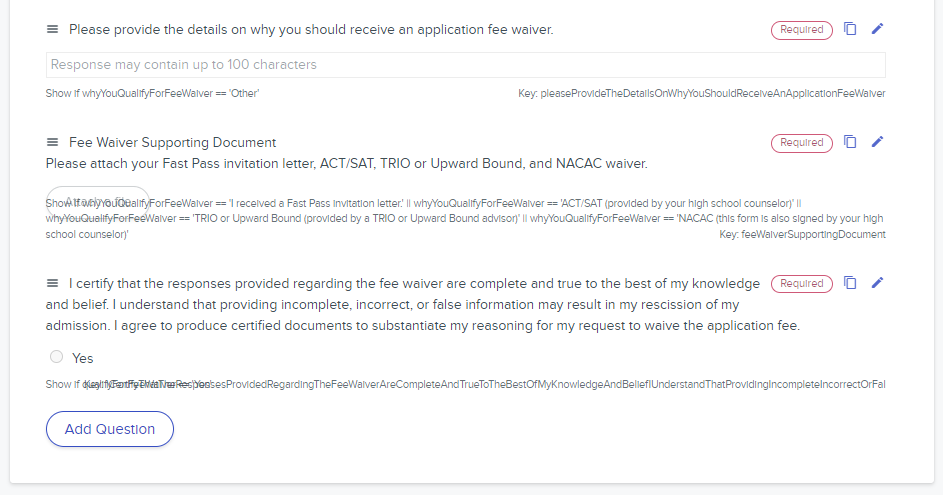 Final Steps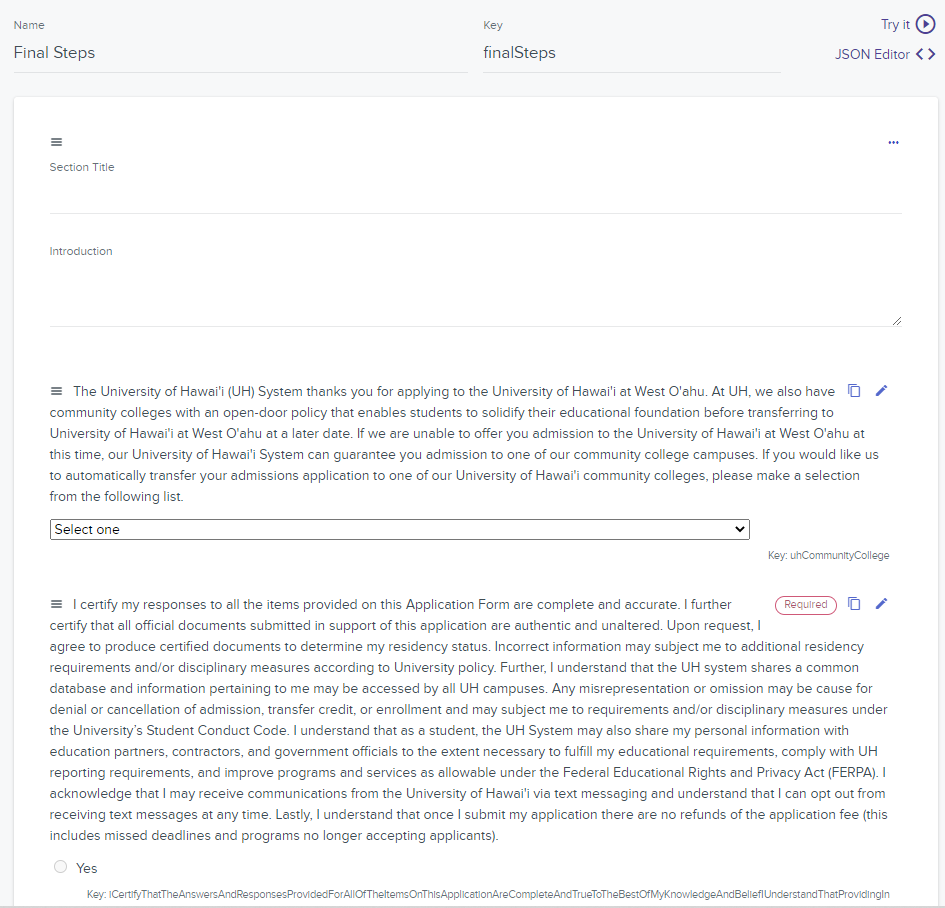 General Data Protection Regulation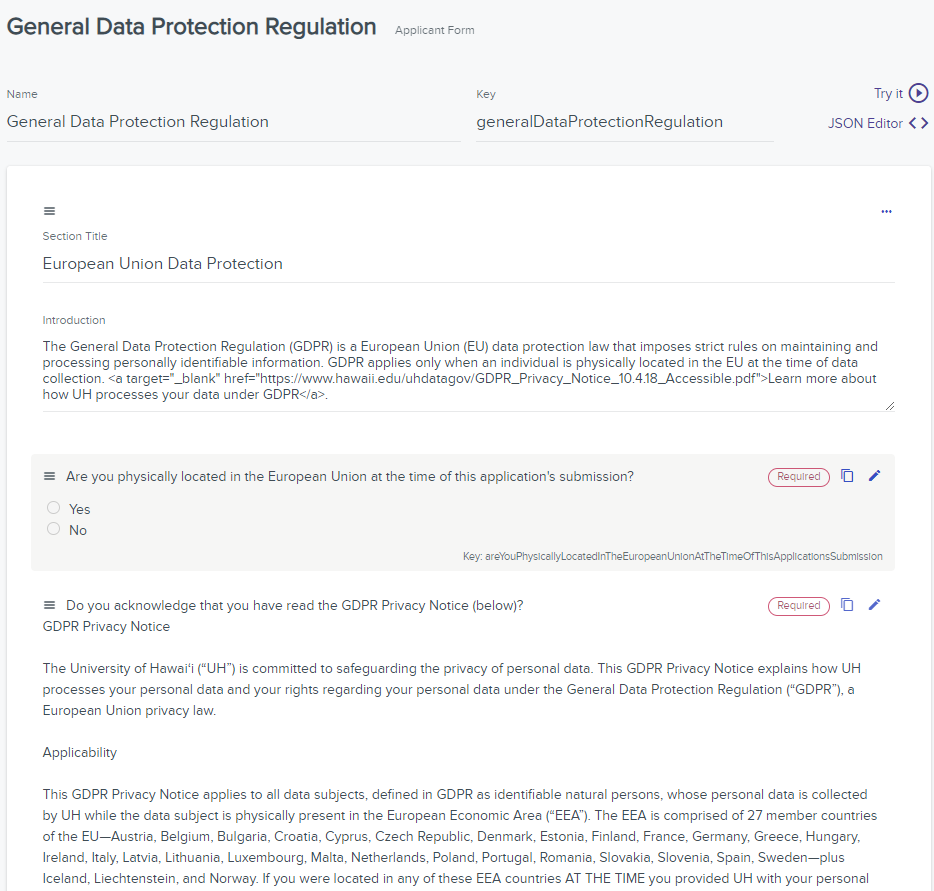 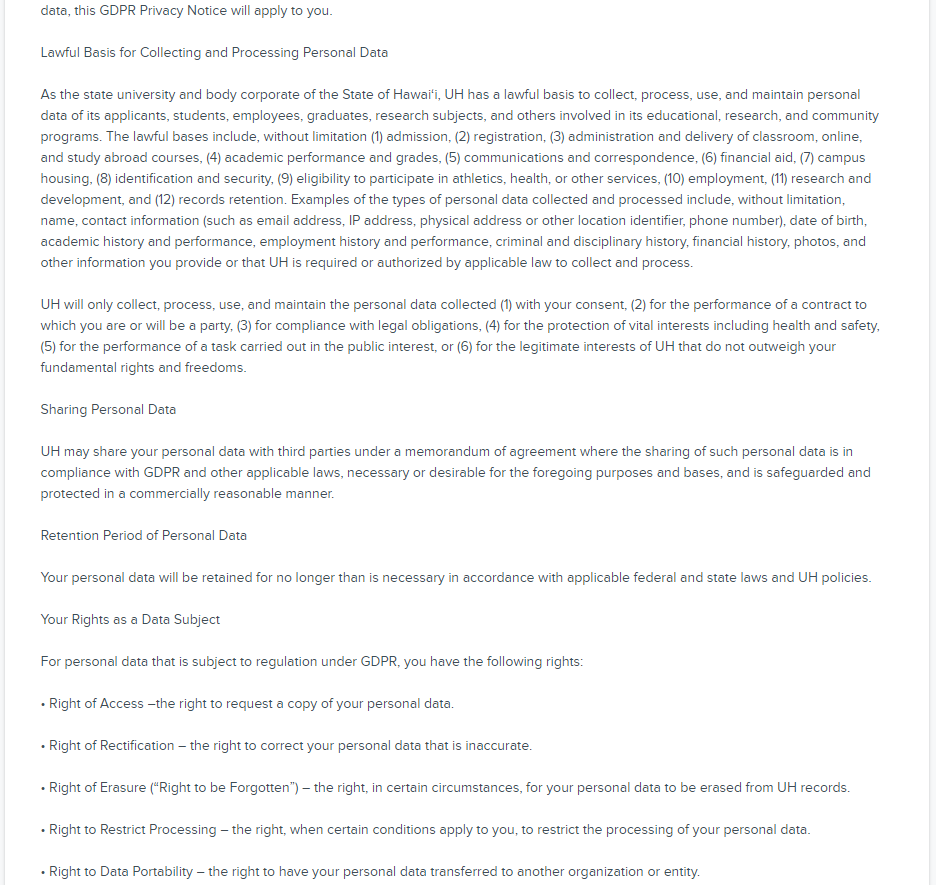 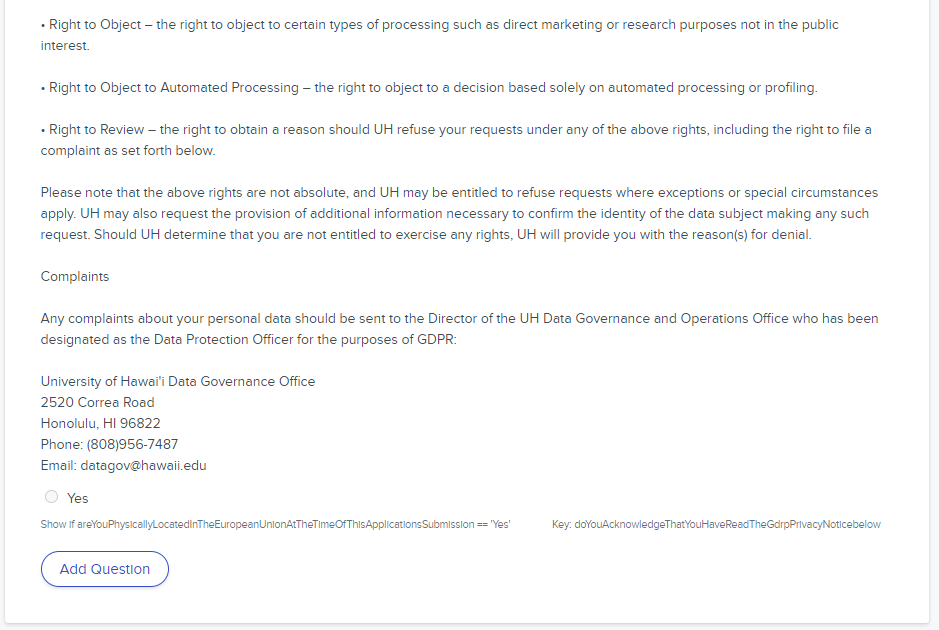 High School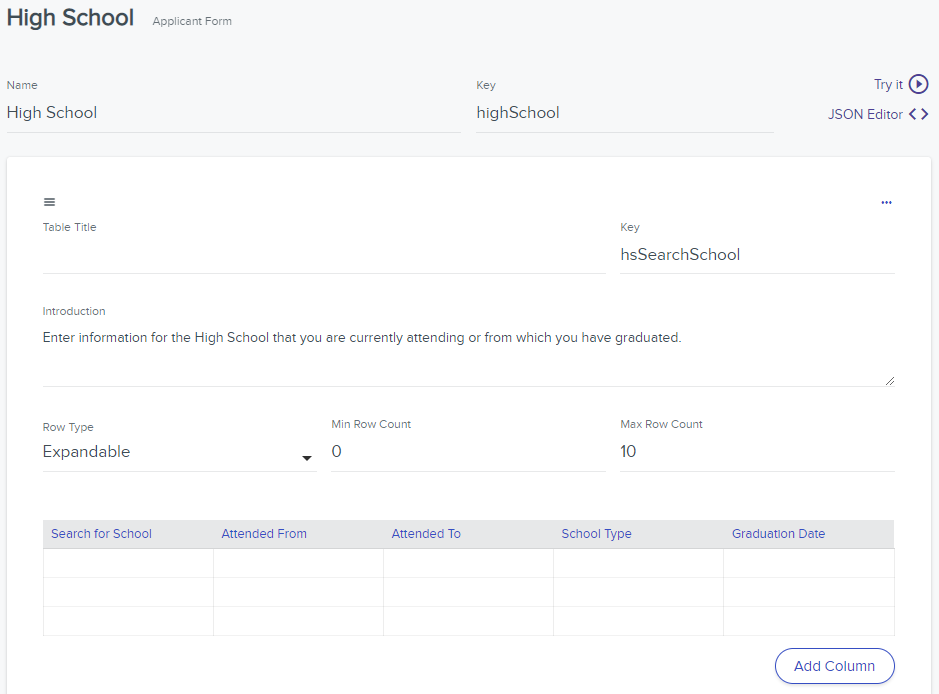 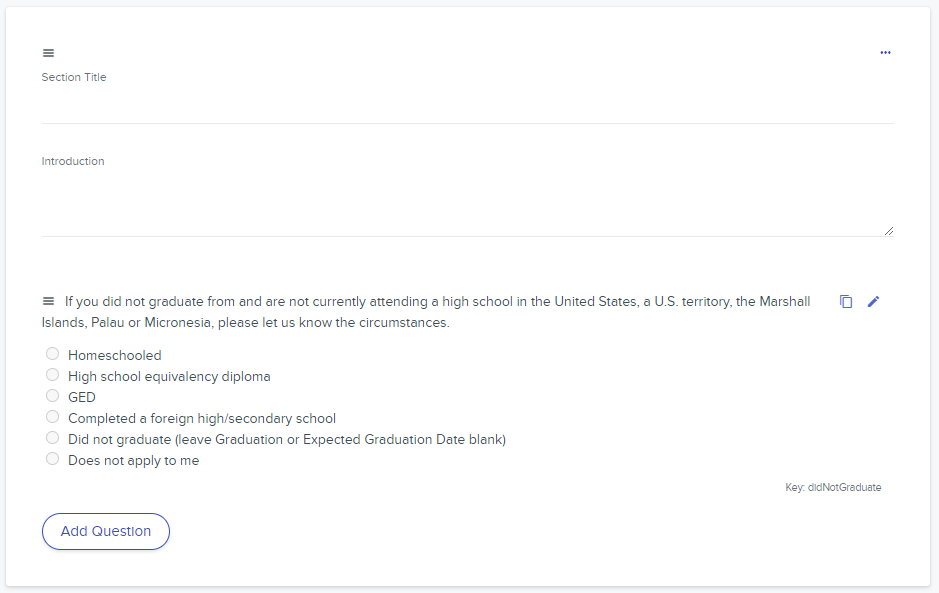 High School Counselor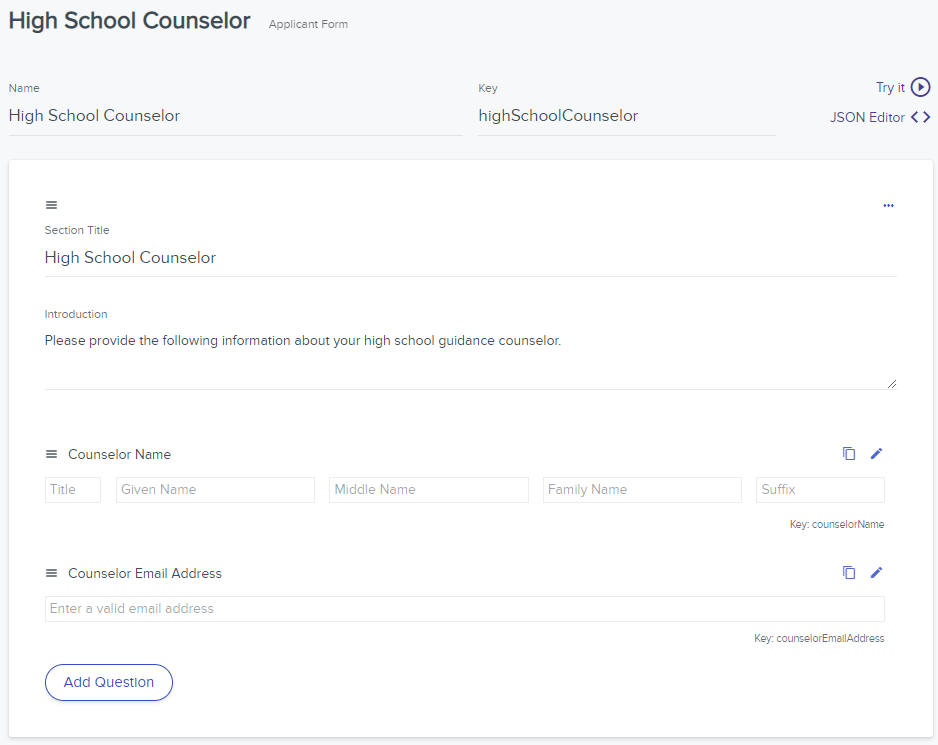 Other Background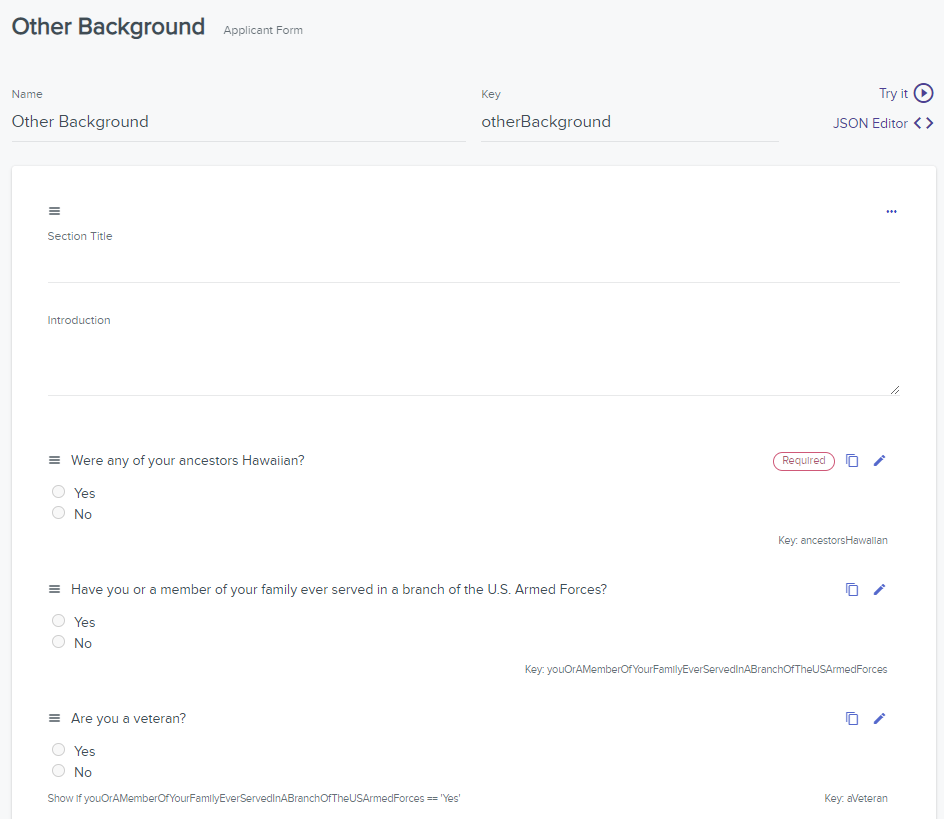 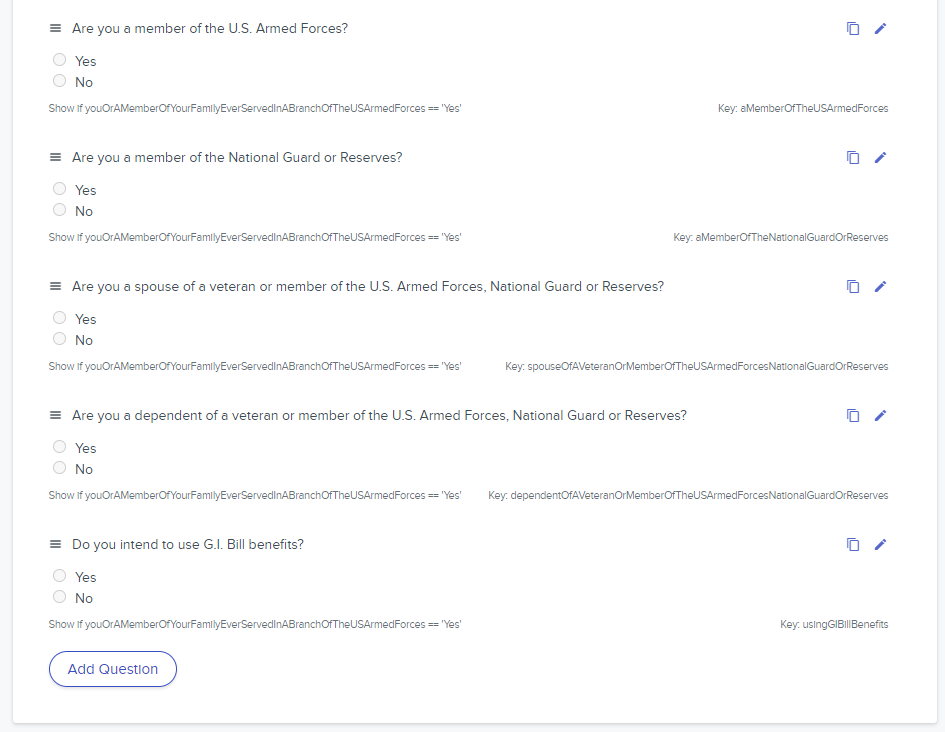 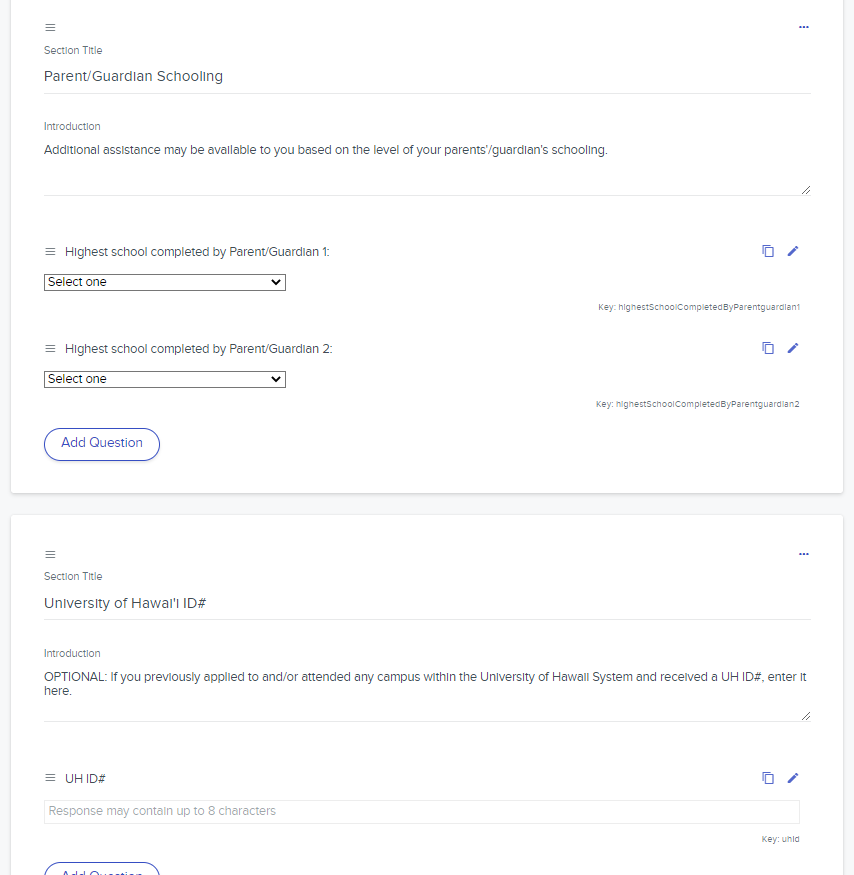 Personal Information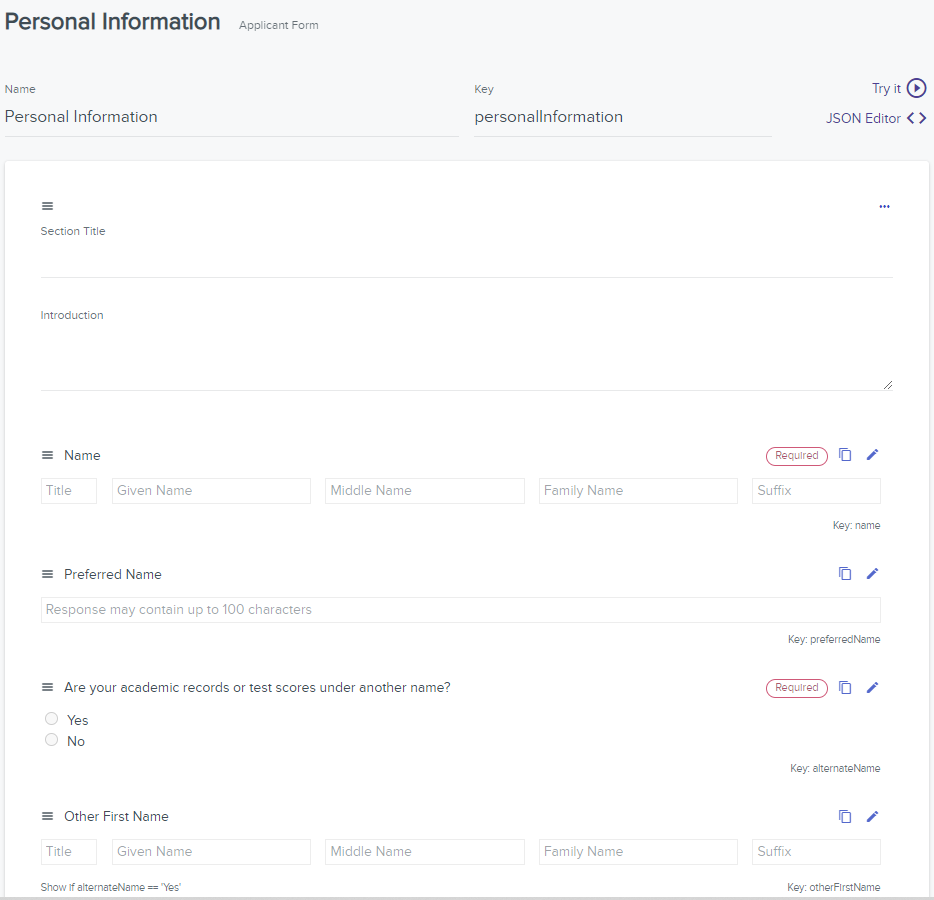 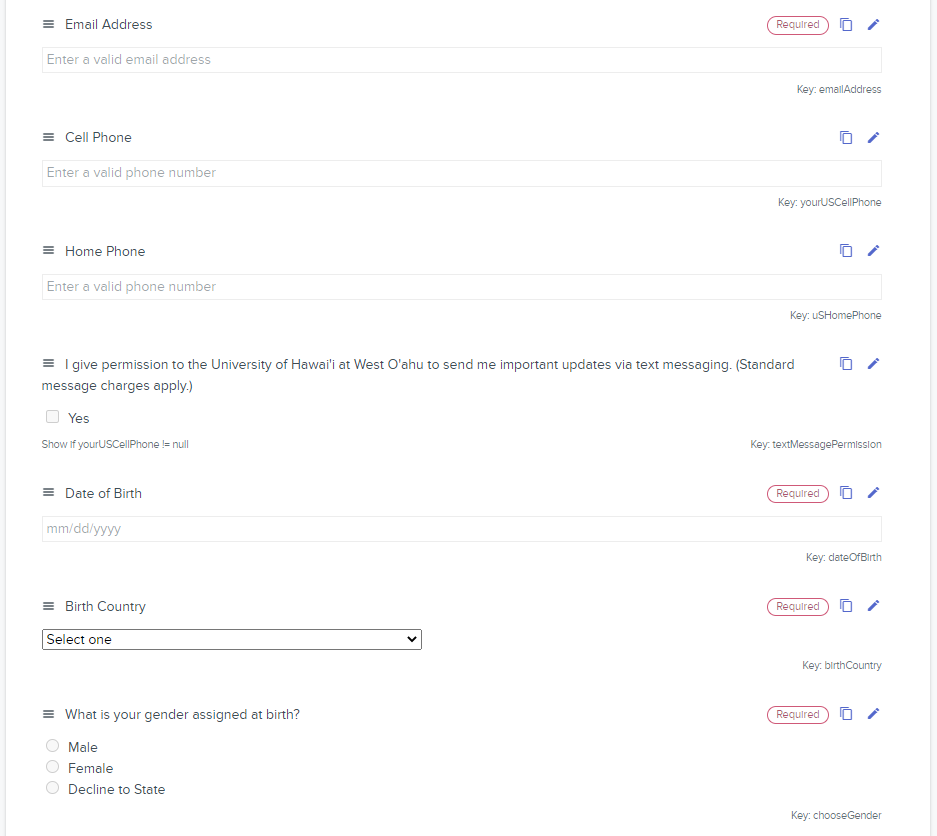 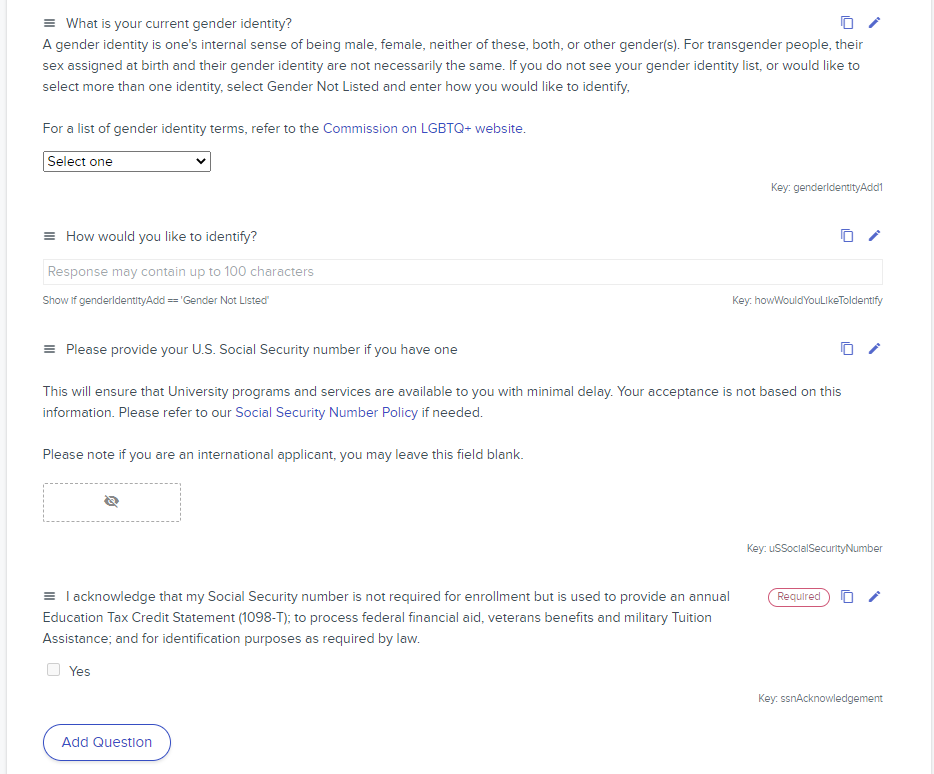 Previous College Coursework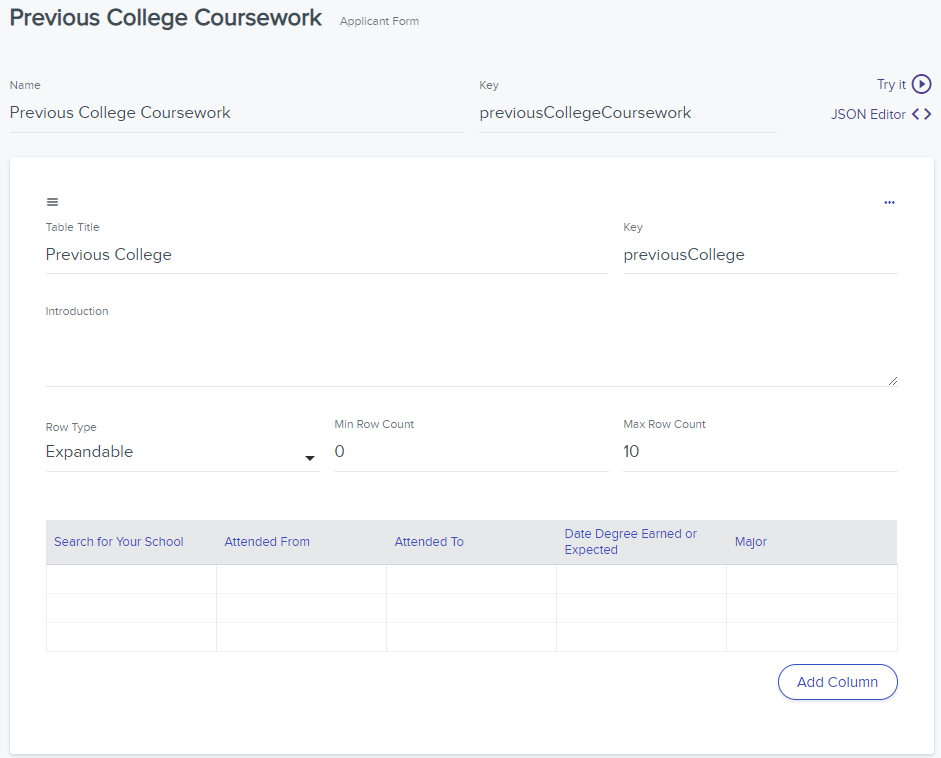 Race & Ethnicity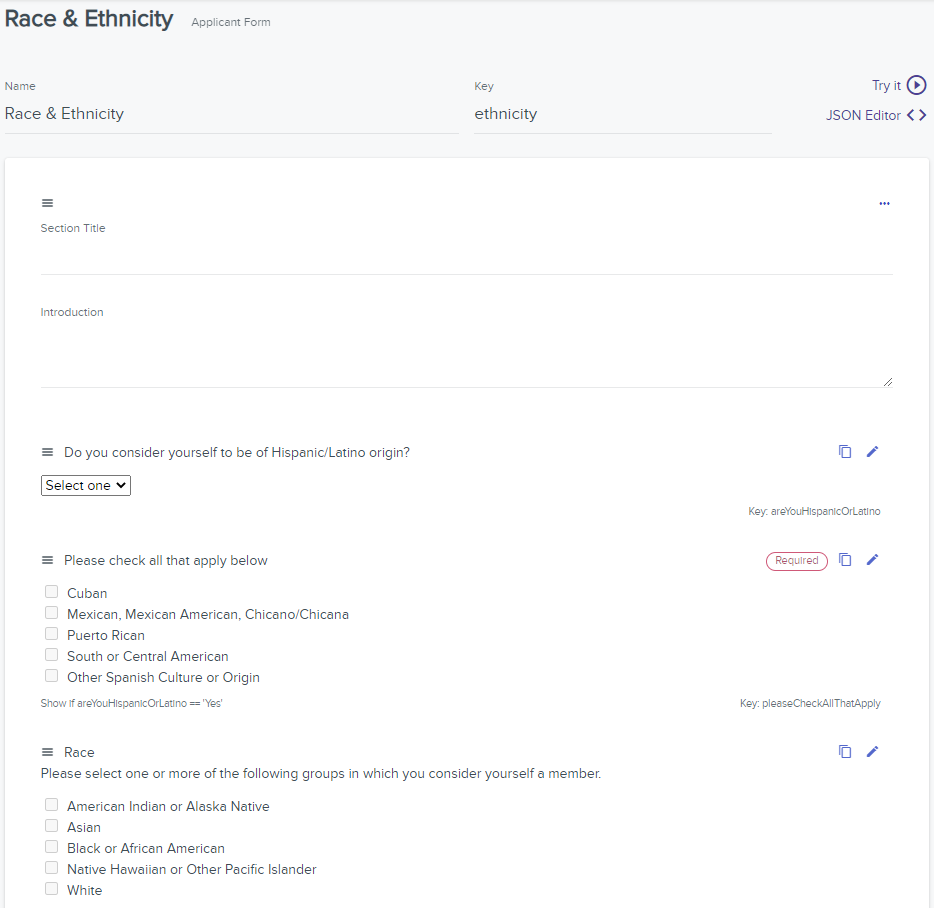 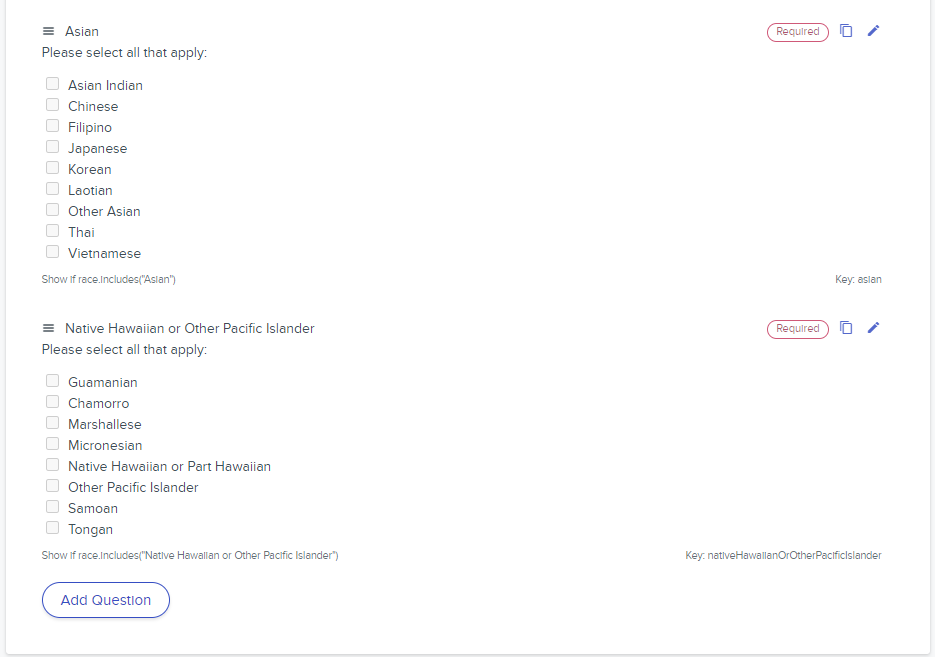 Relocation Confirmation 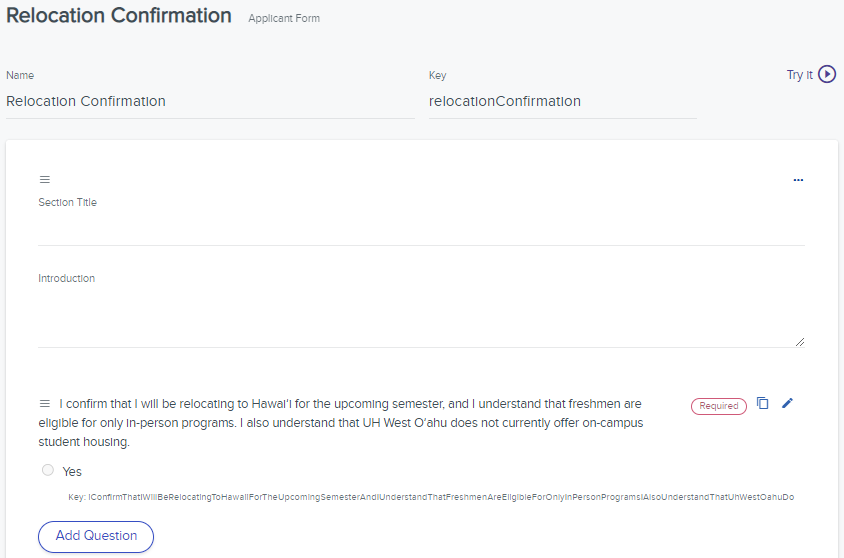 Residency**Javascript available here (link the JS document)**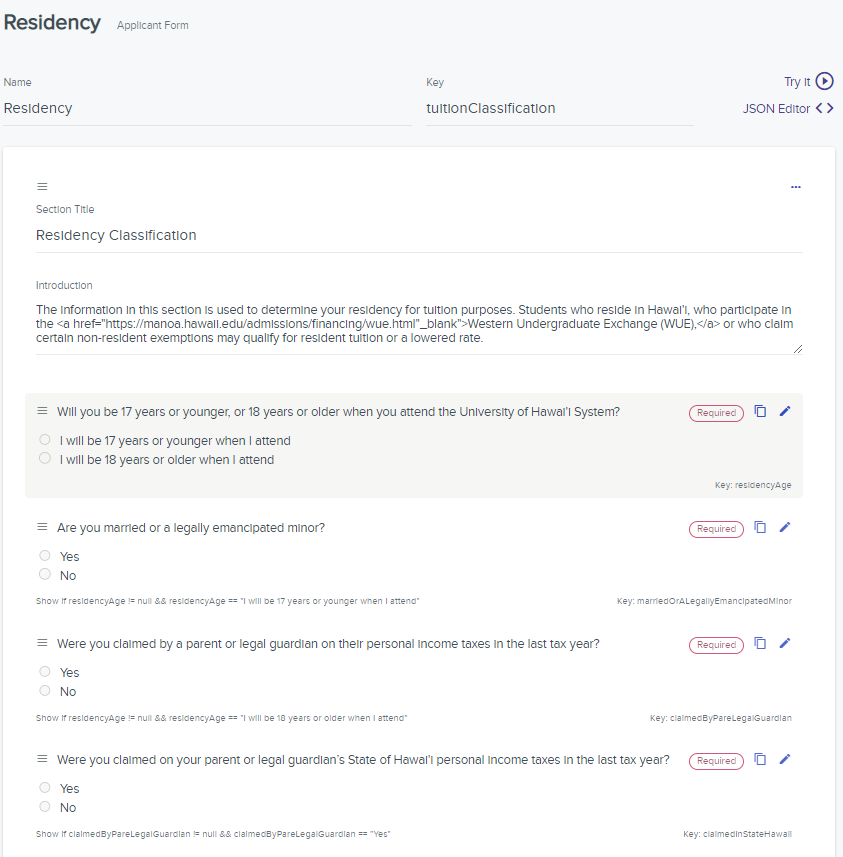 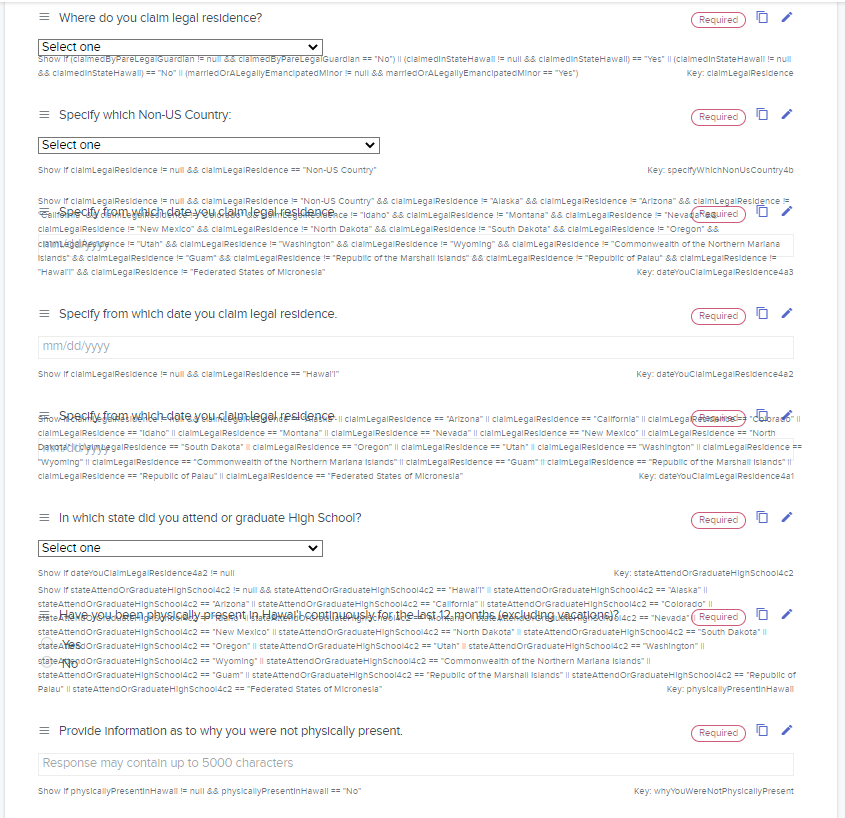 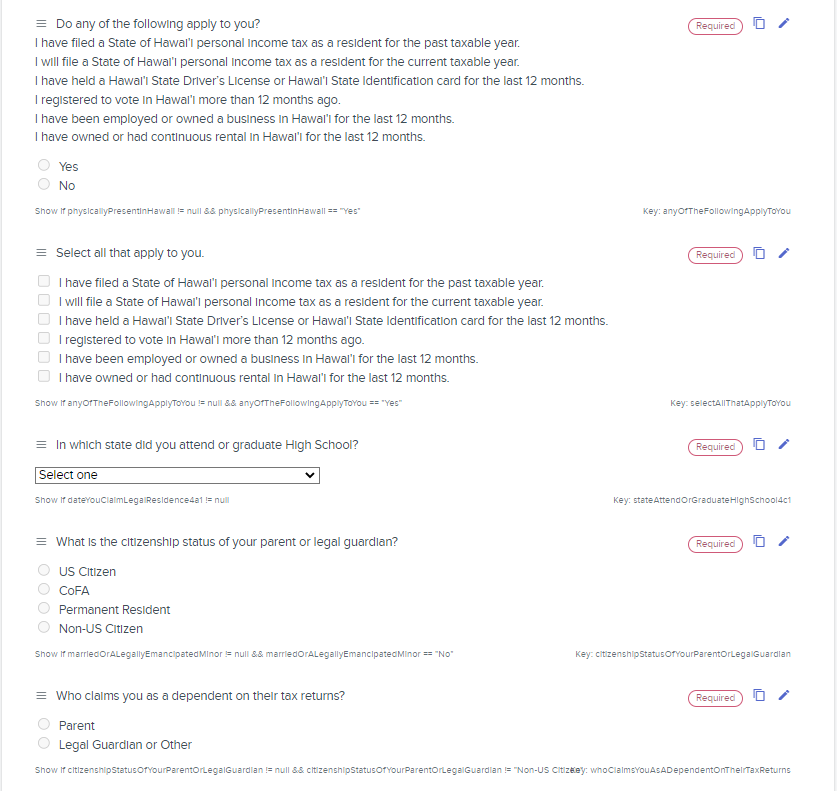 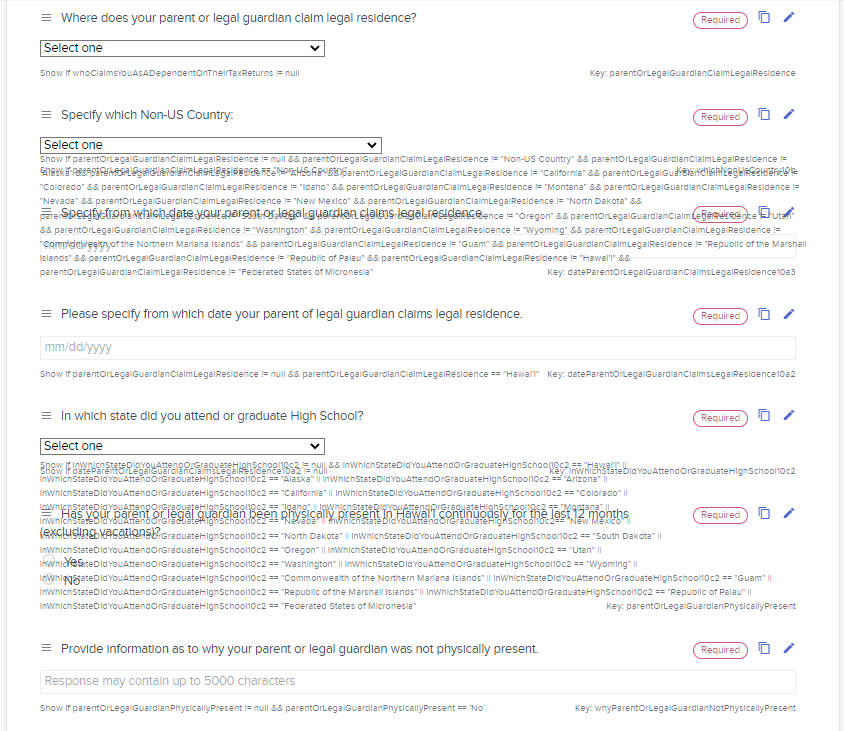 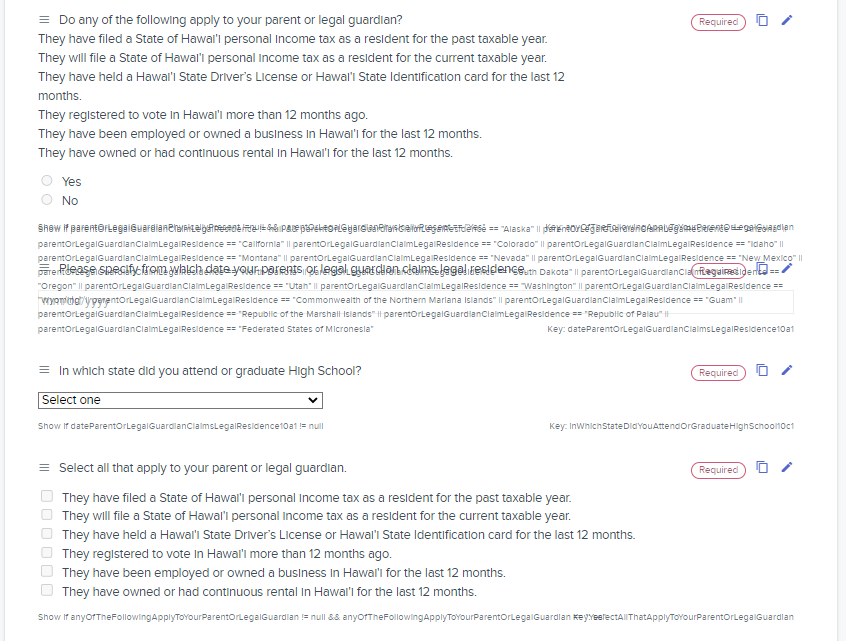 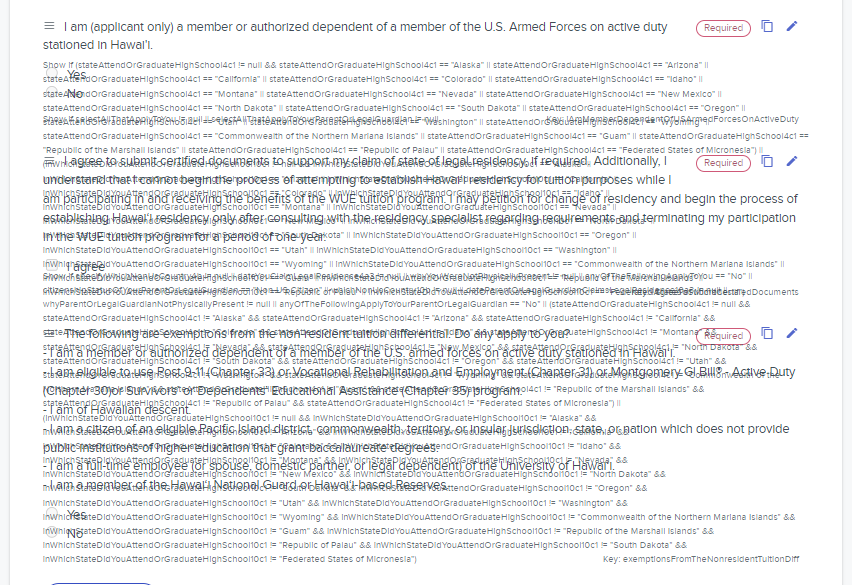 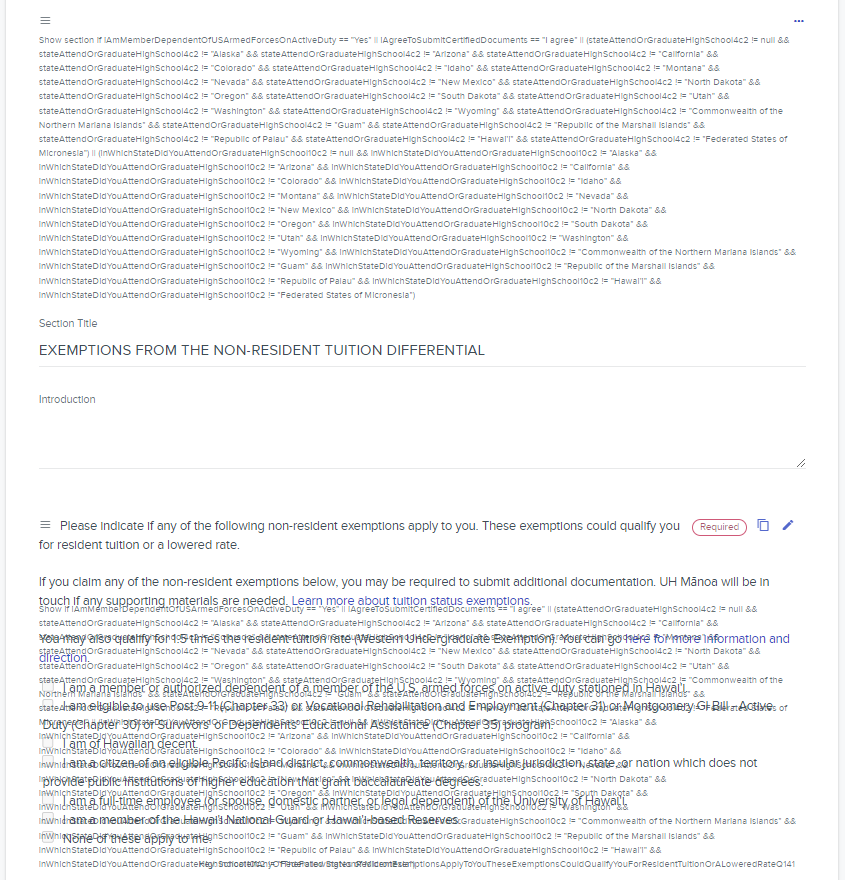 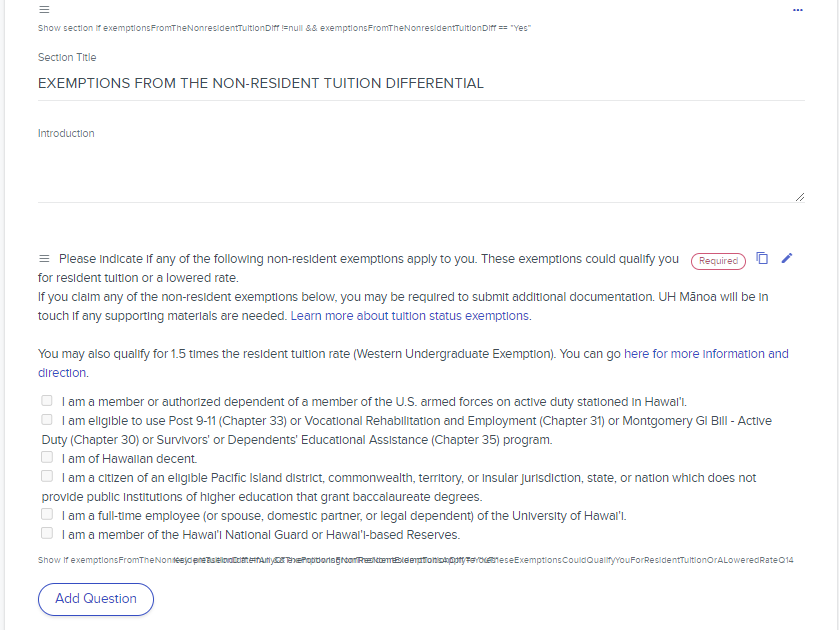 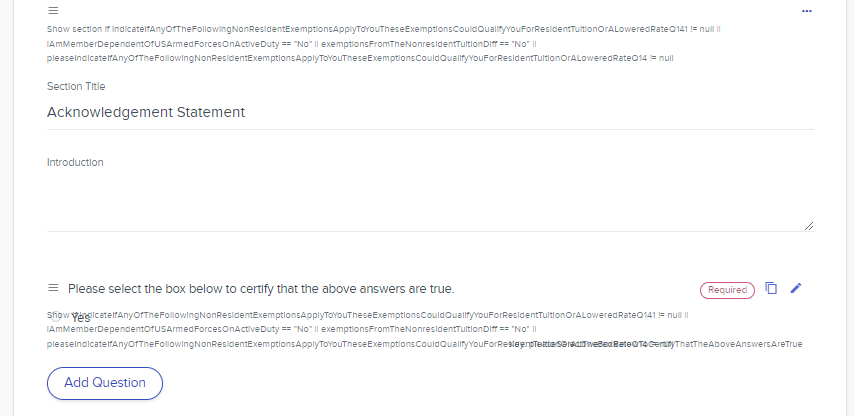 Your Address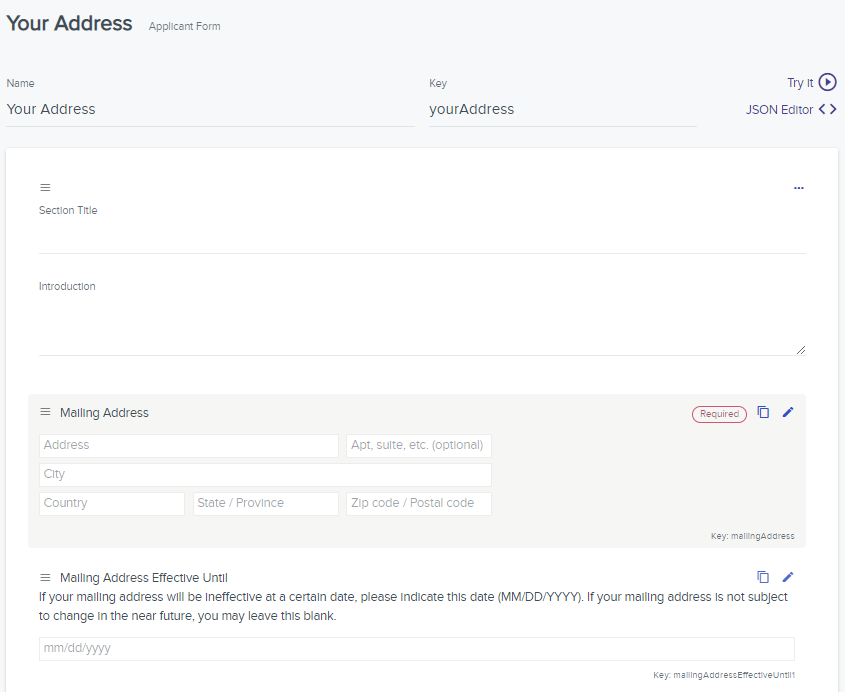 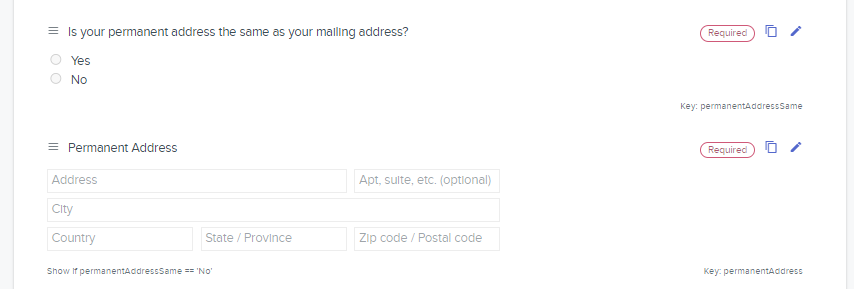 Your College Plans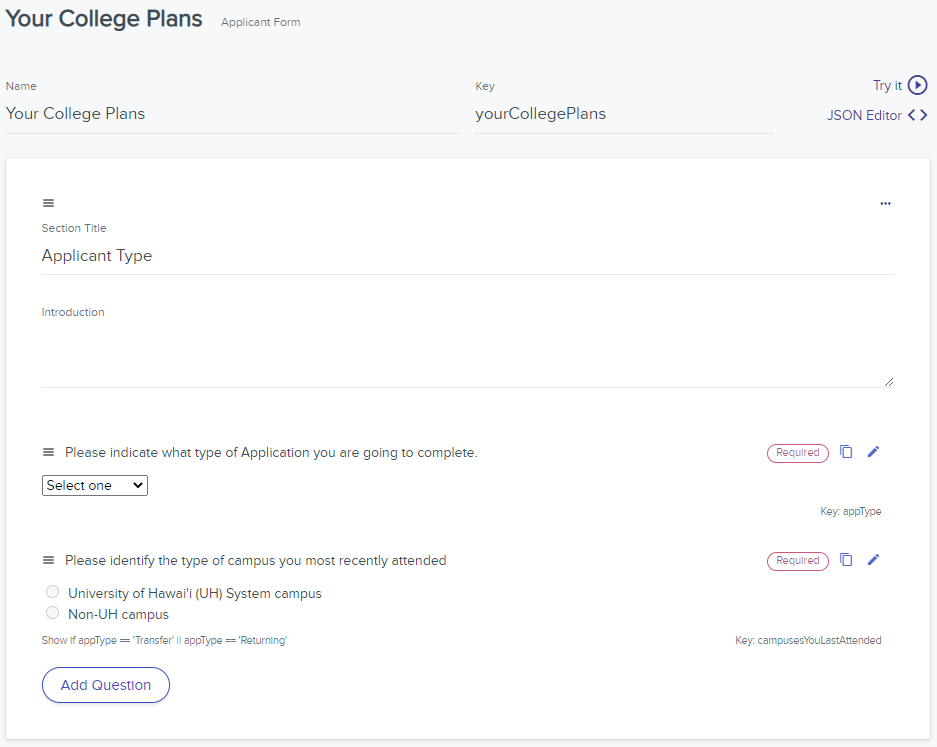 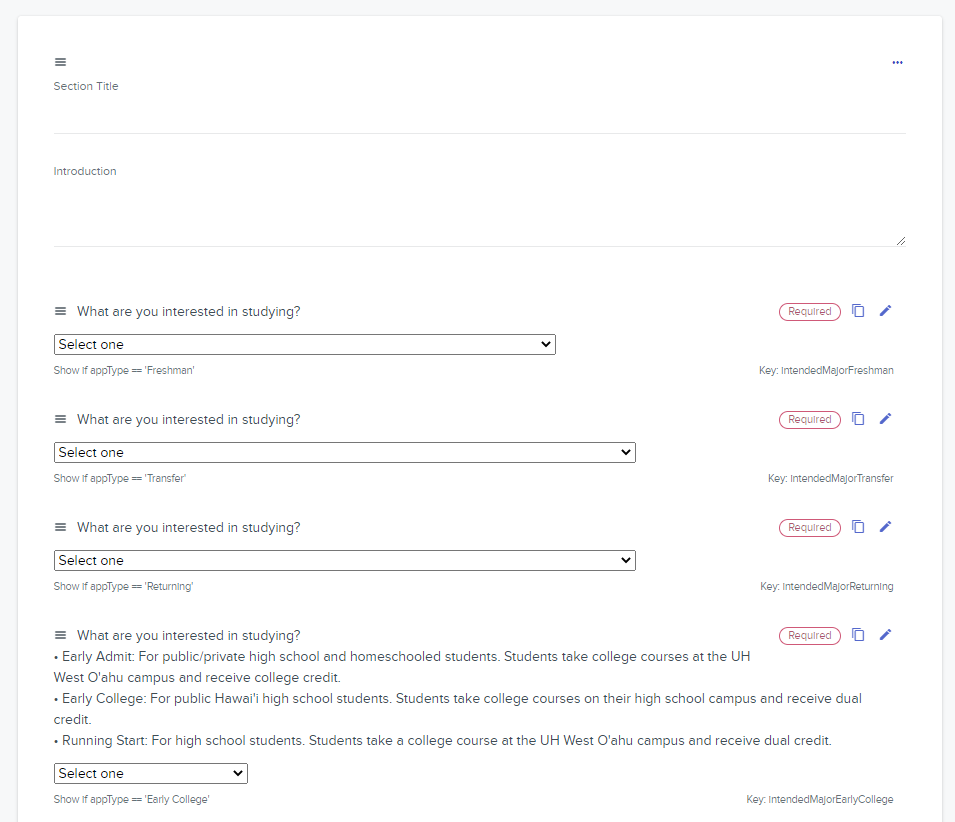 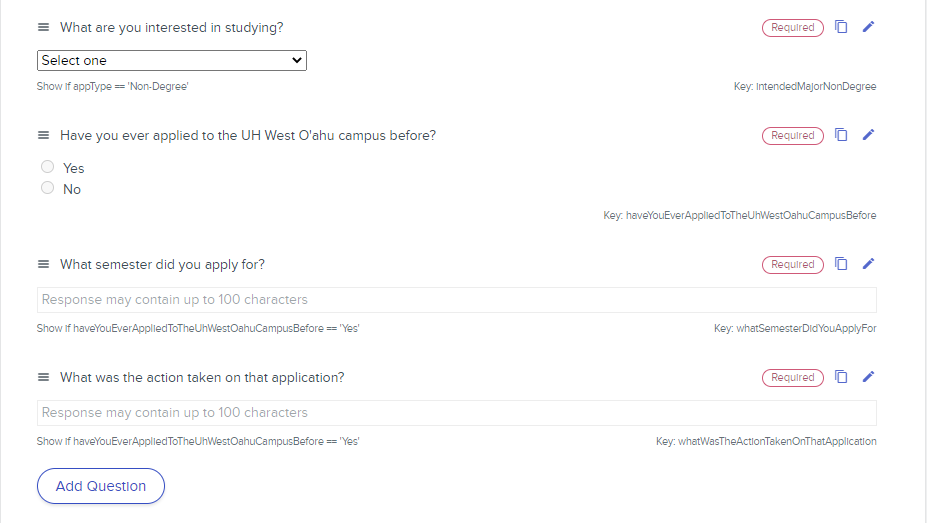 Your Family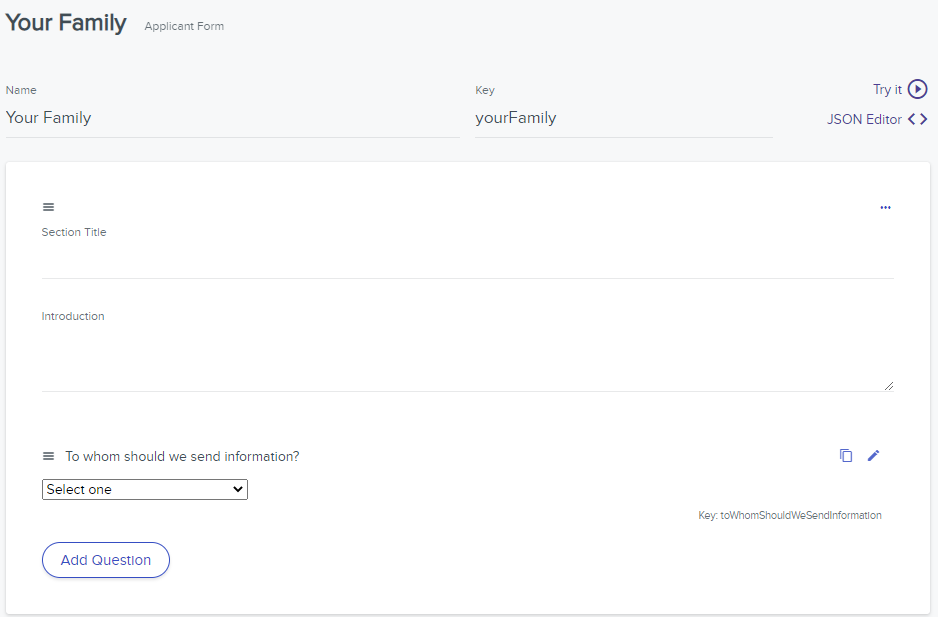 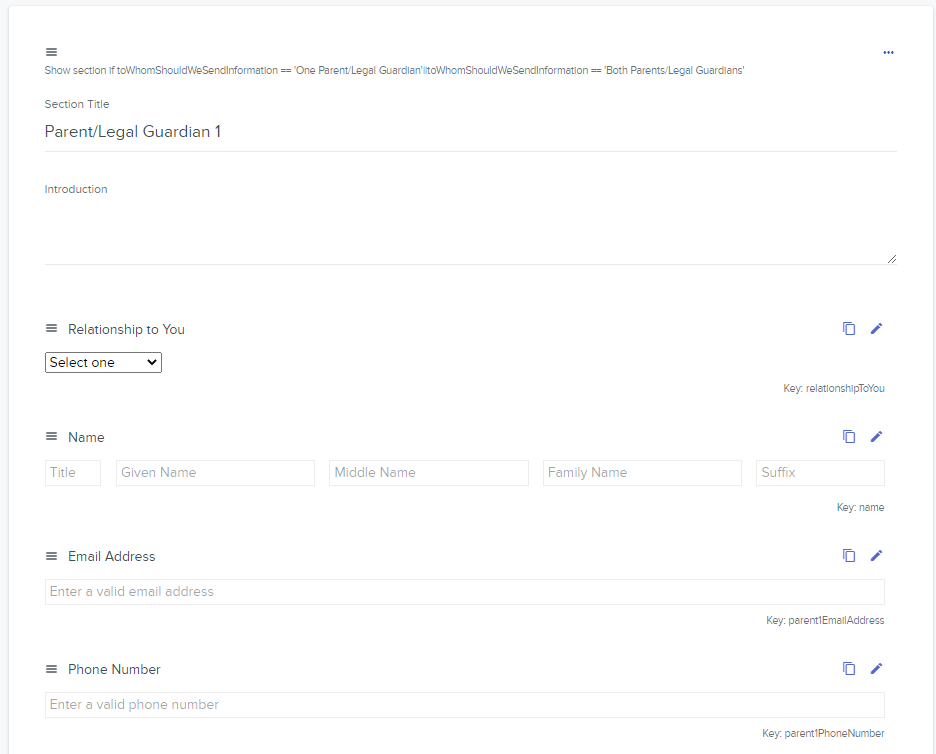 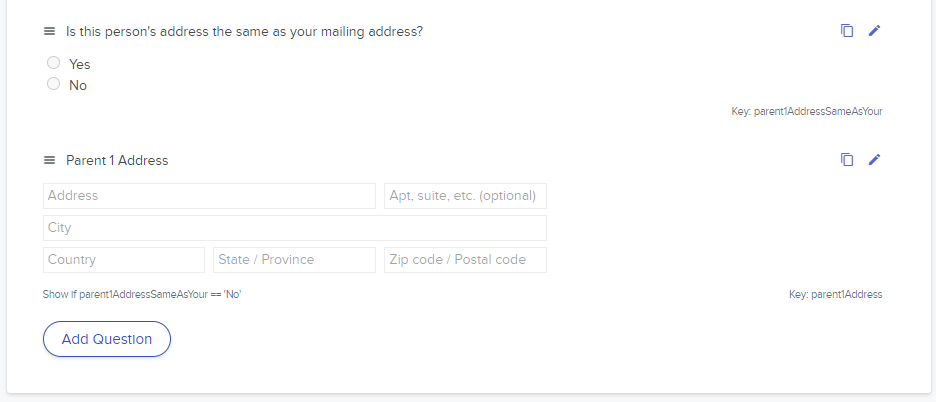 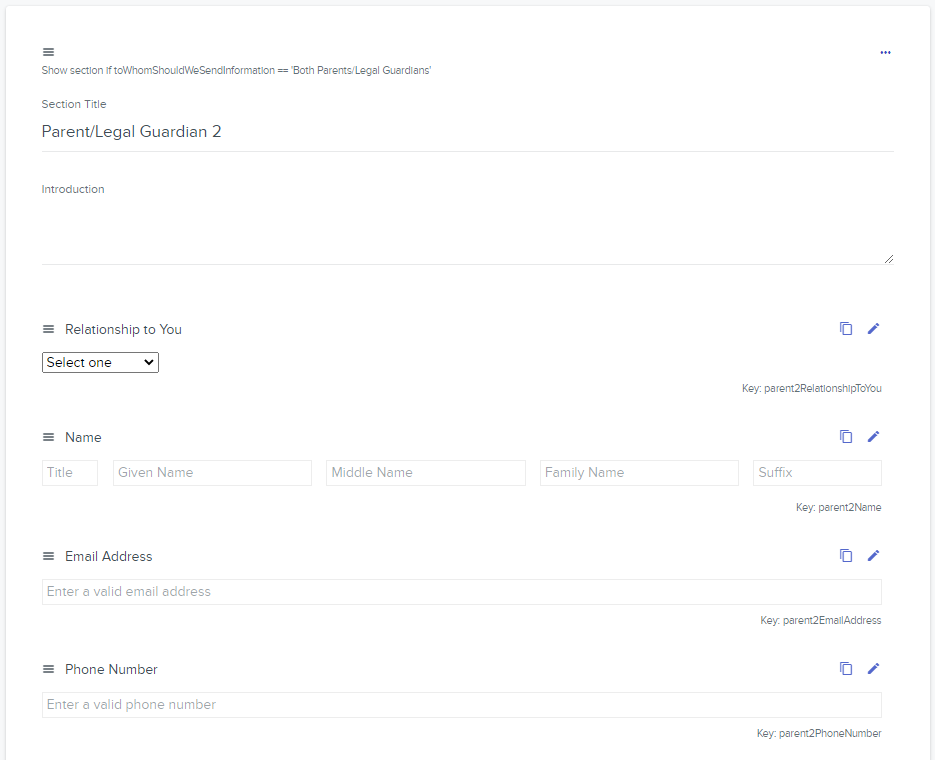 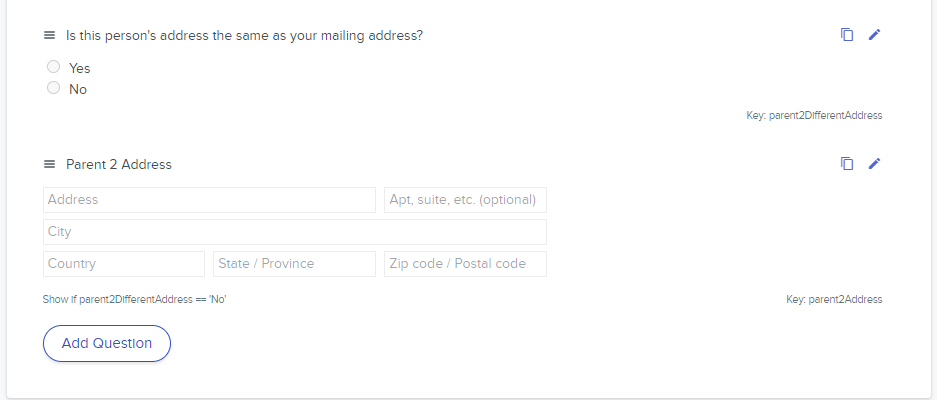 ProgramList of Program(s)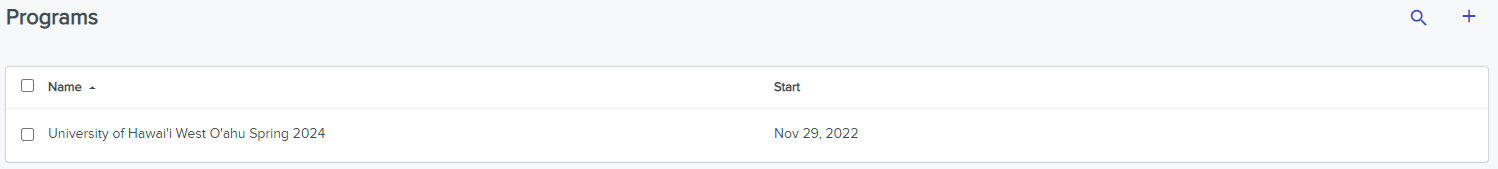 Program Details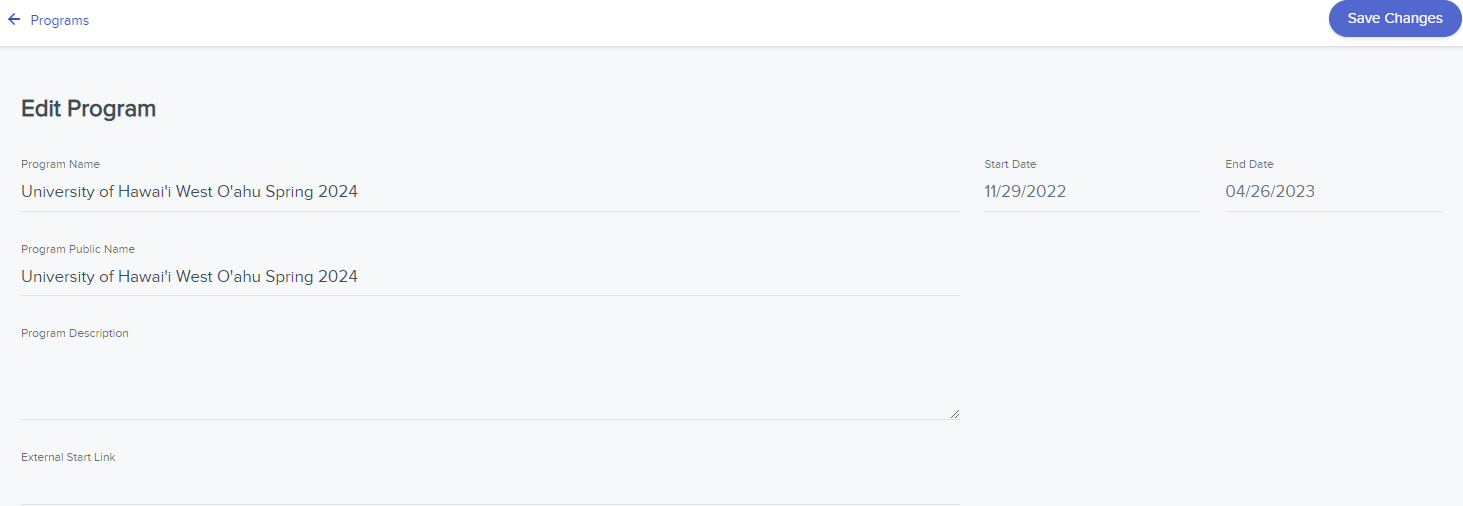 Application Stage: Undergraduate Application Details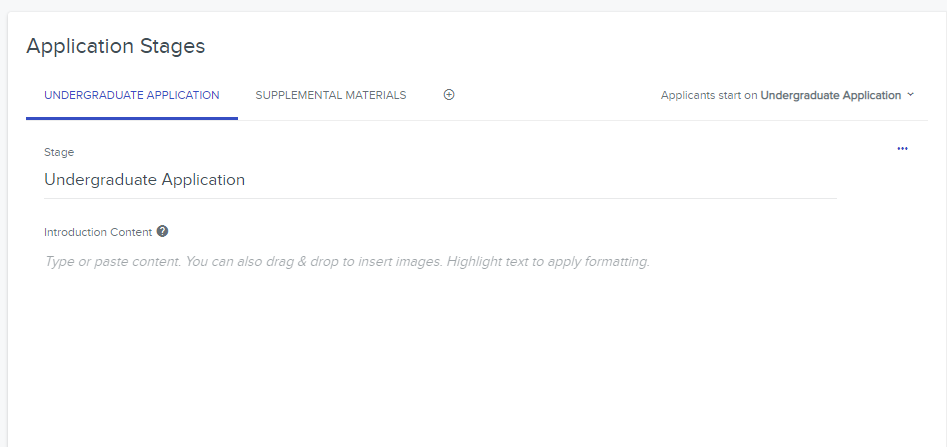 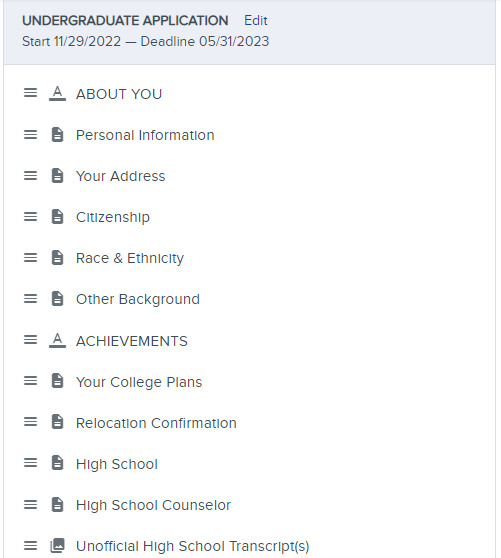 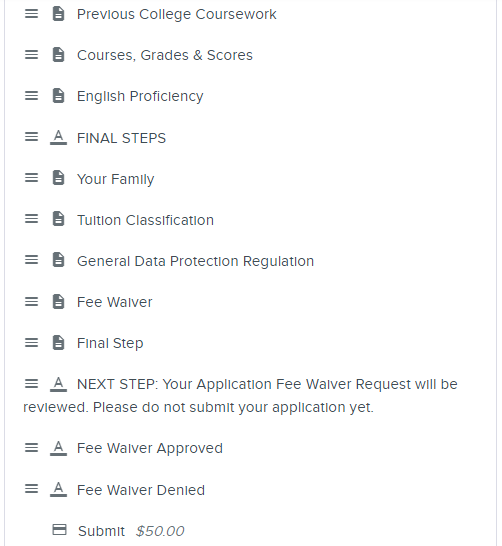 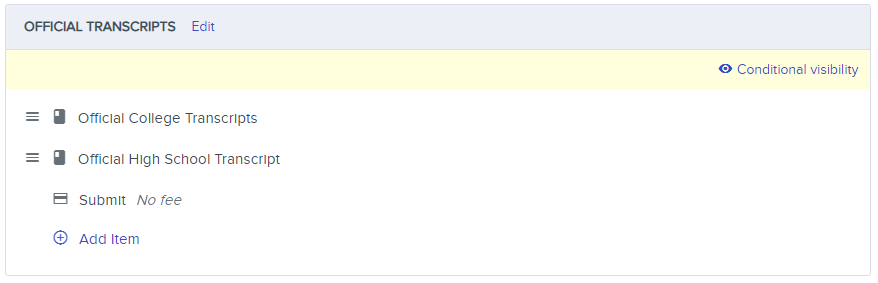 Setting and Program Properties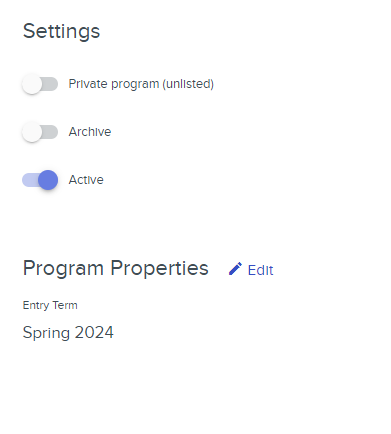 Content Section DetailsABOUT YOU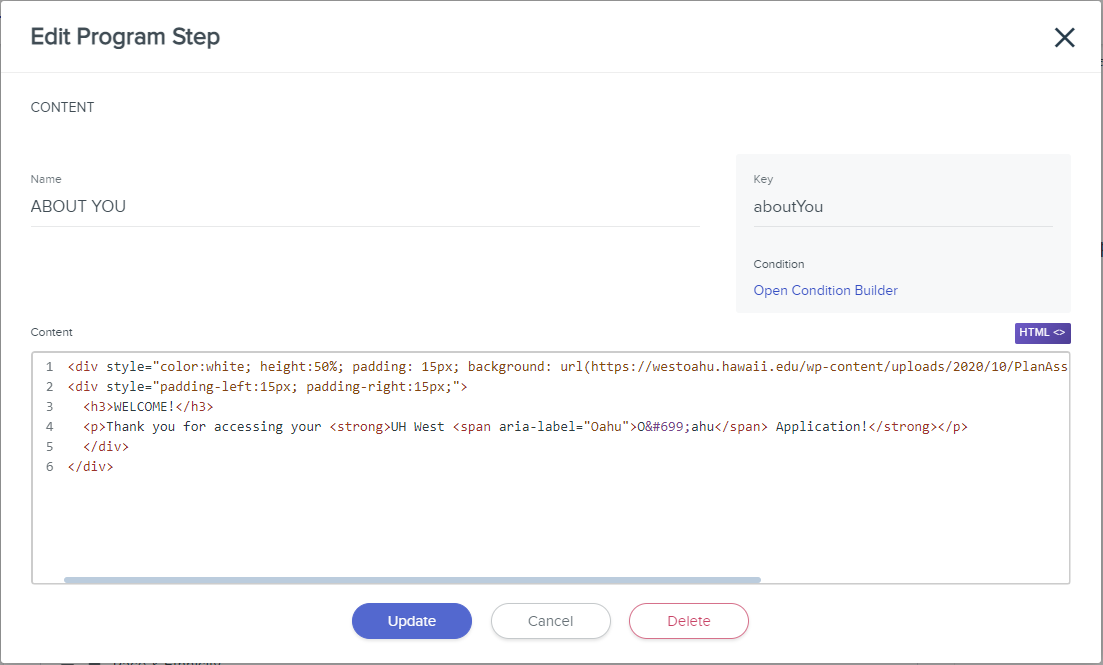 ACHIEVEMENTS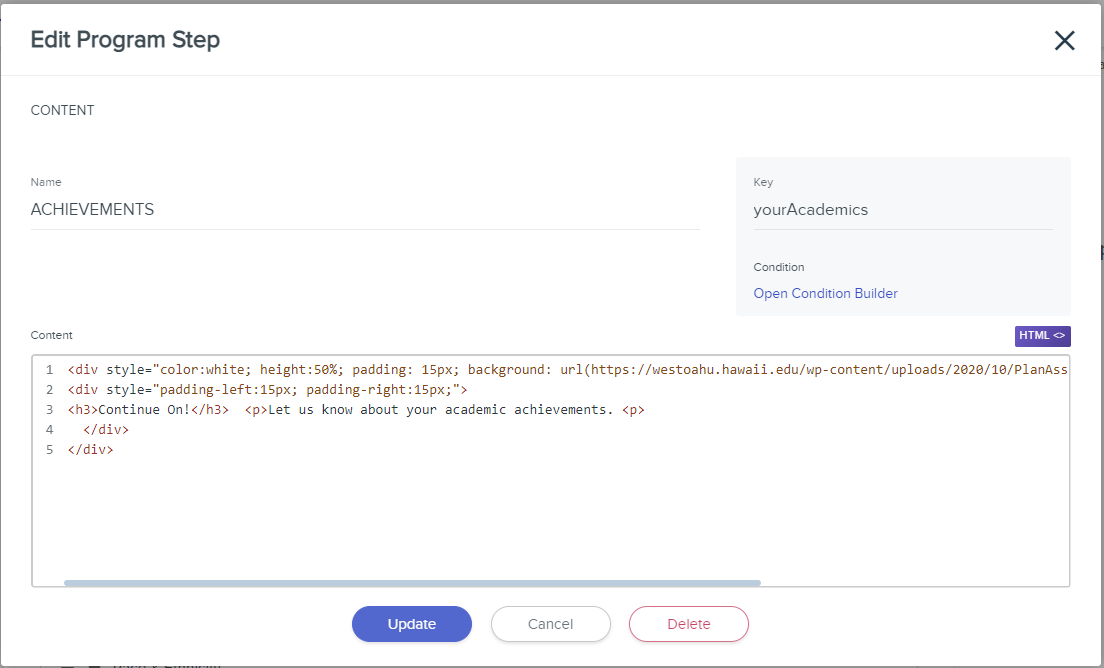 FINAL STEPS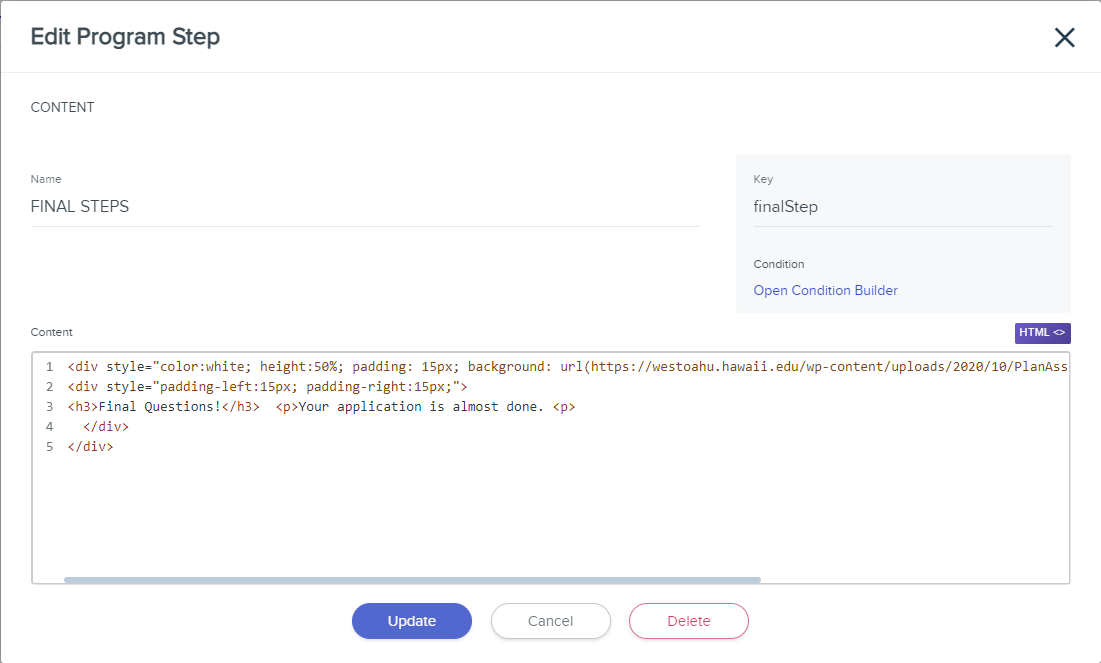 NEXT STEP: Your Application Fee Waiver Request will be reviewed. Please do not submit your application yet.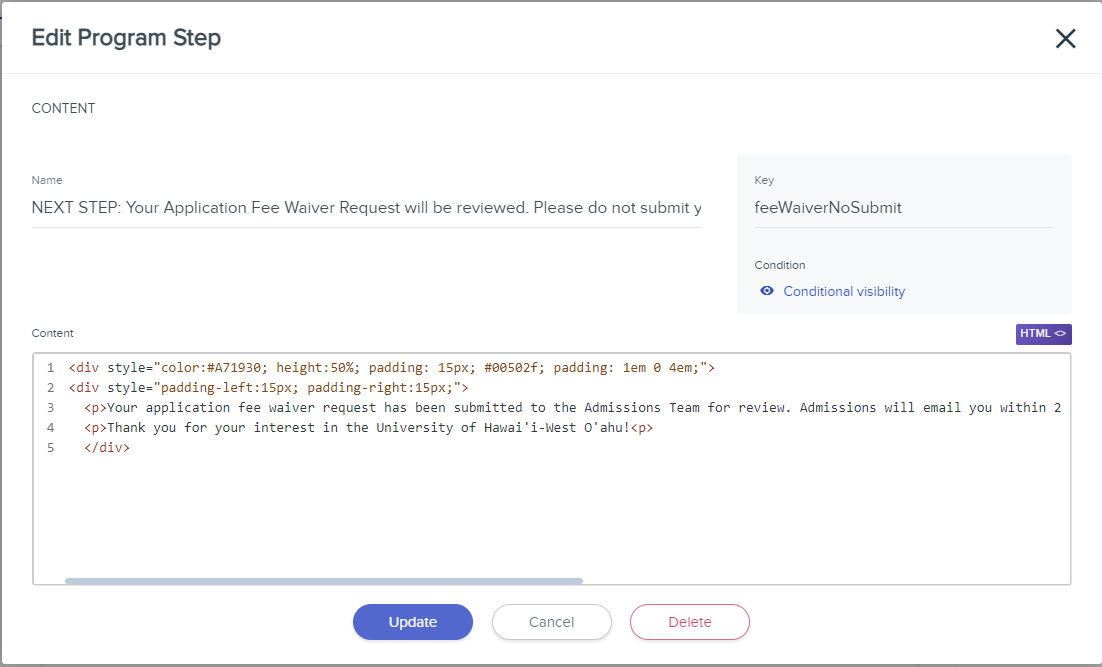 Submit Step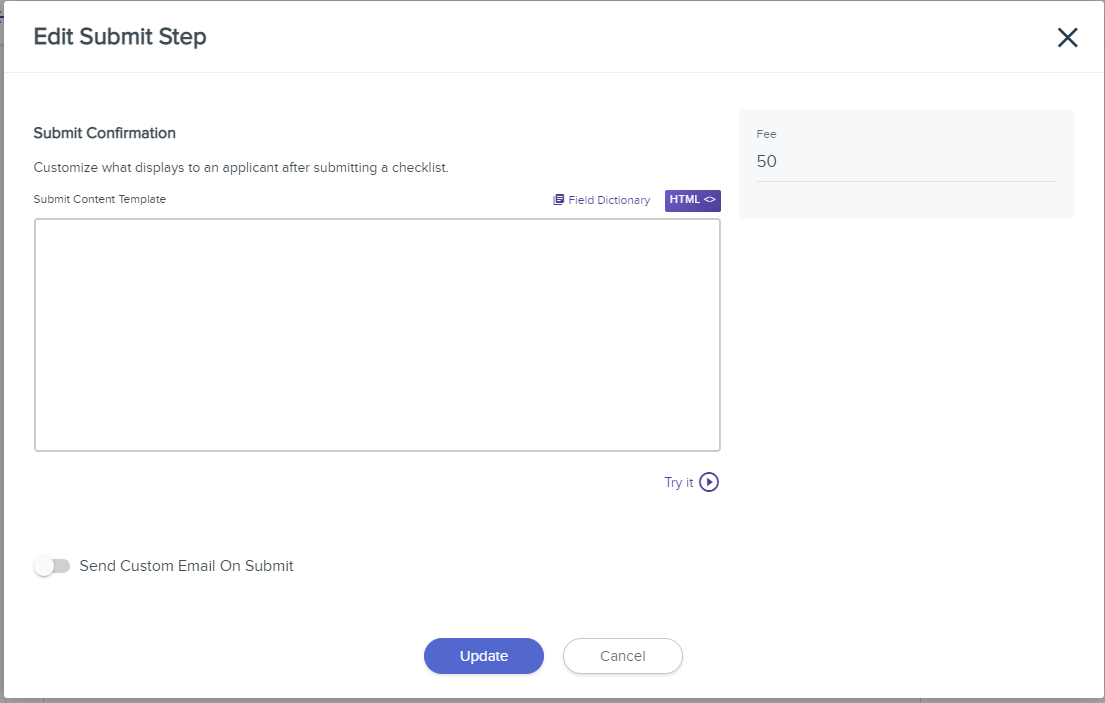 Conditional Visibility in Checklist and Checklist ItemsOFFICIAL TRANSCRIPTS - Checklist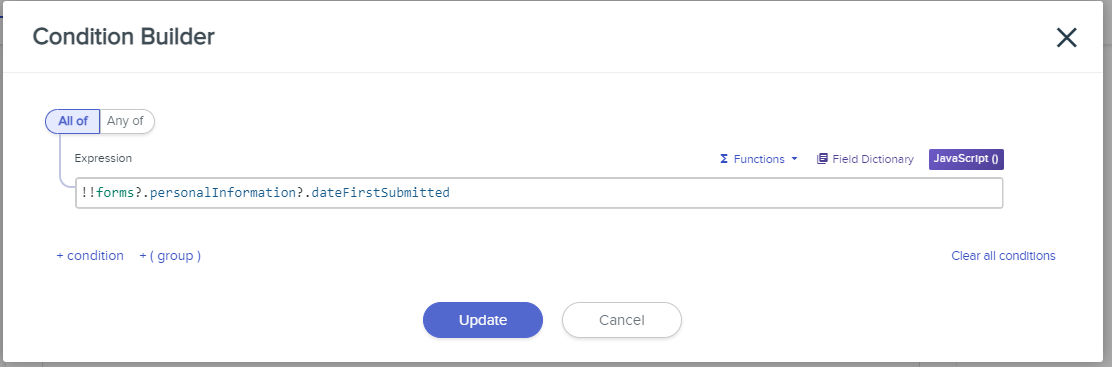 High School Counselor Checklist Item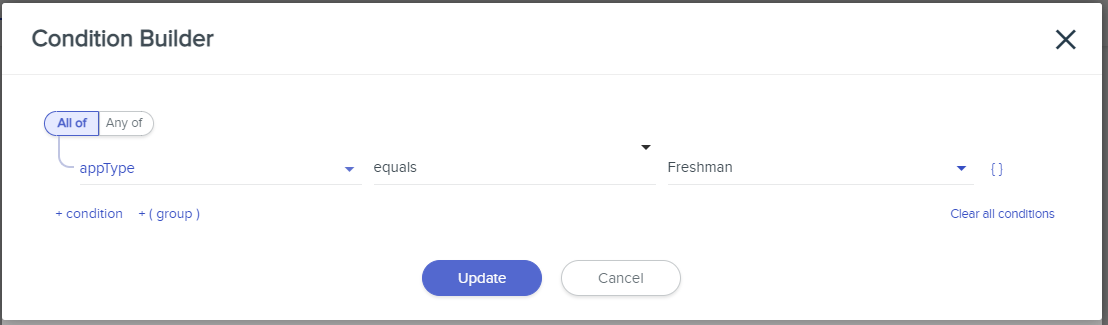 Courses, Grades & Scores Checklist Item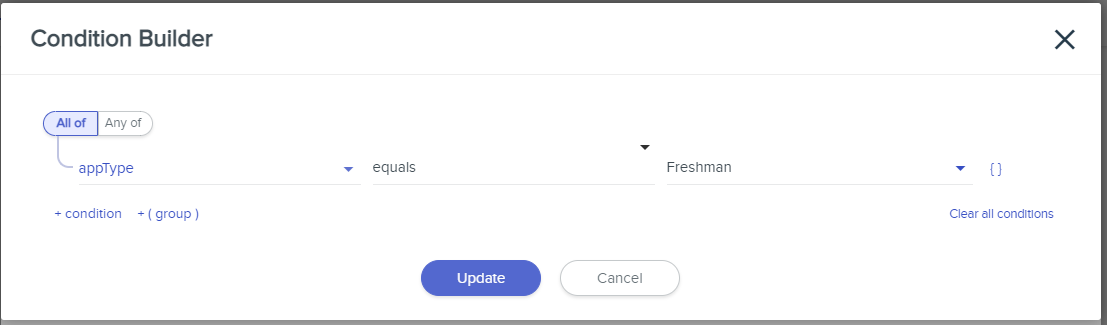 English Proficiency Checklist Item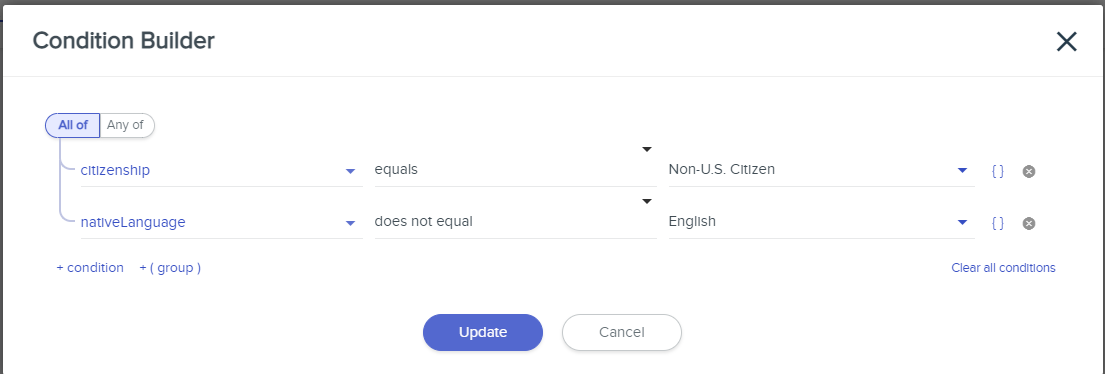 Your Family Checklist Item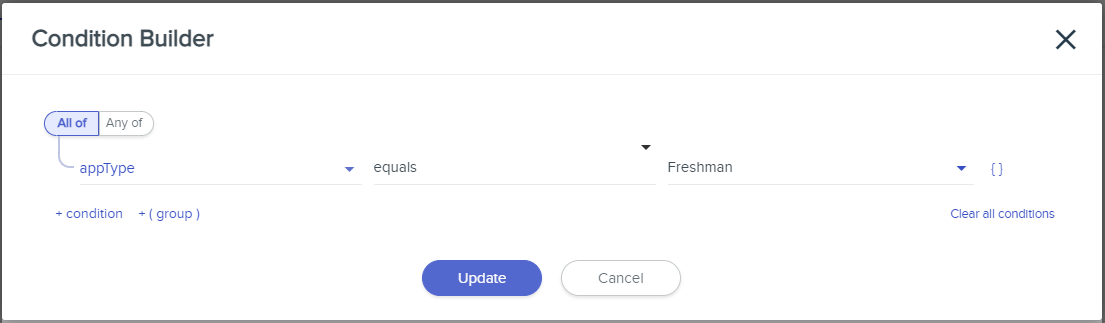 NEXT STEP: Your Application Fee Waiver Request will be reviewed. Please do not submit your application yet. Checklist Item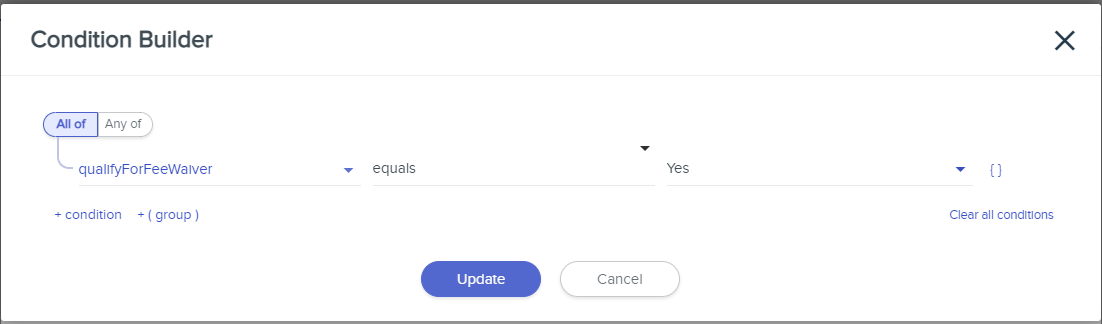 Student Portal SetupURL Link: https://student-hawaii-undergraduate-westoahu-prelaunch.admissionsbyliaison.com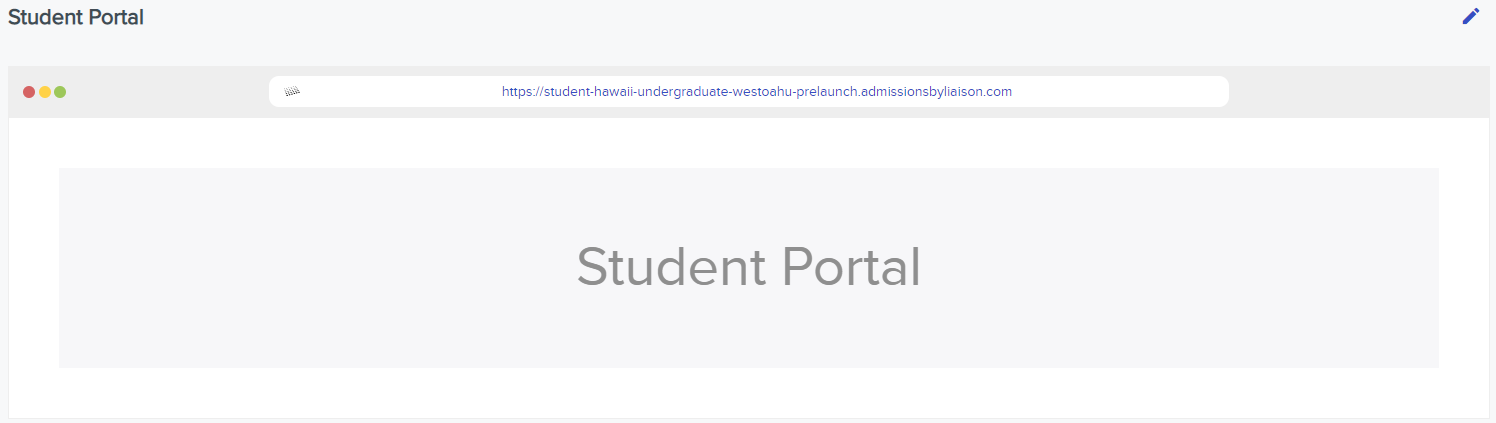 Student Portal Settings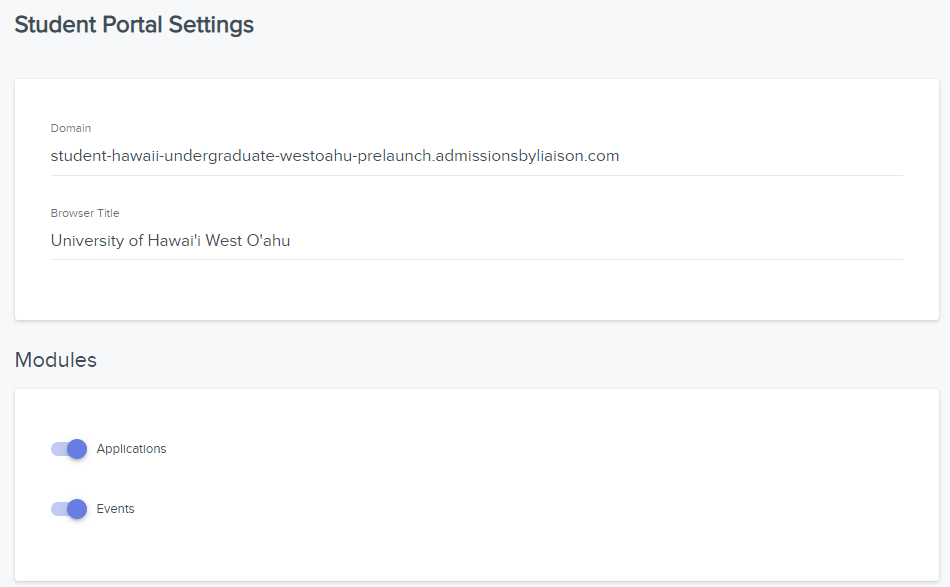 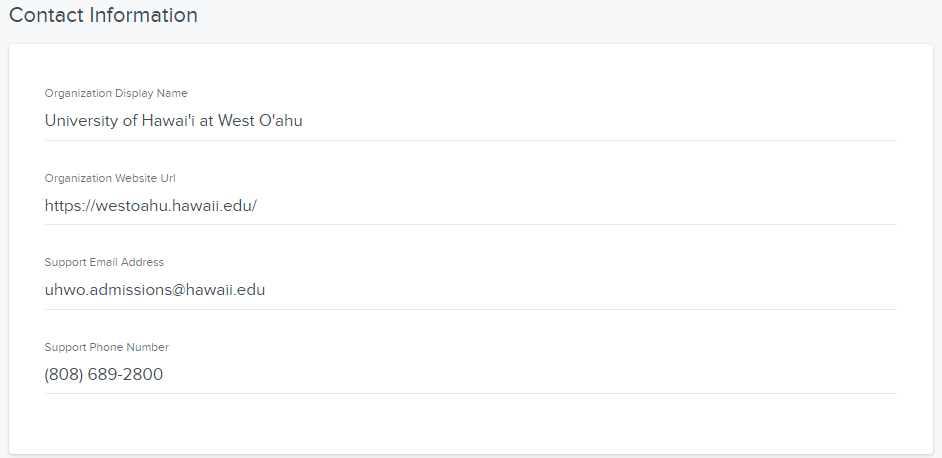 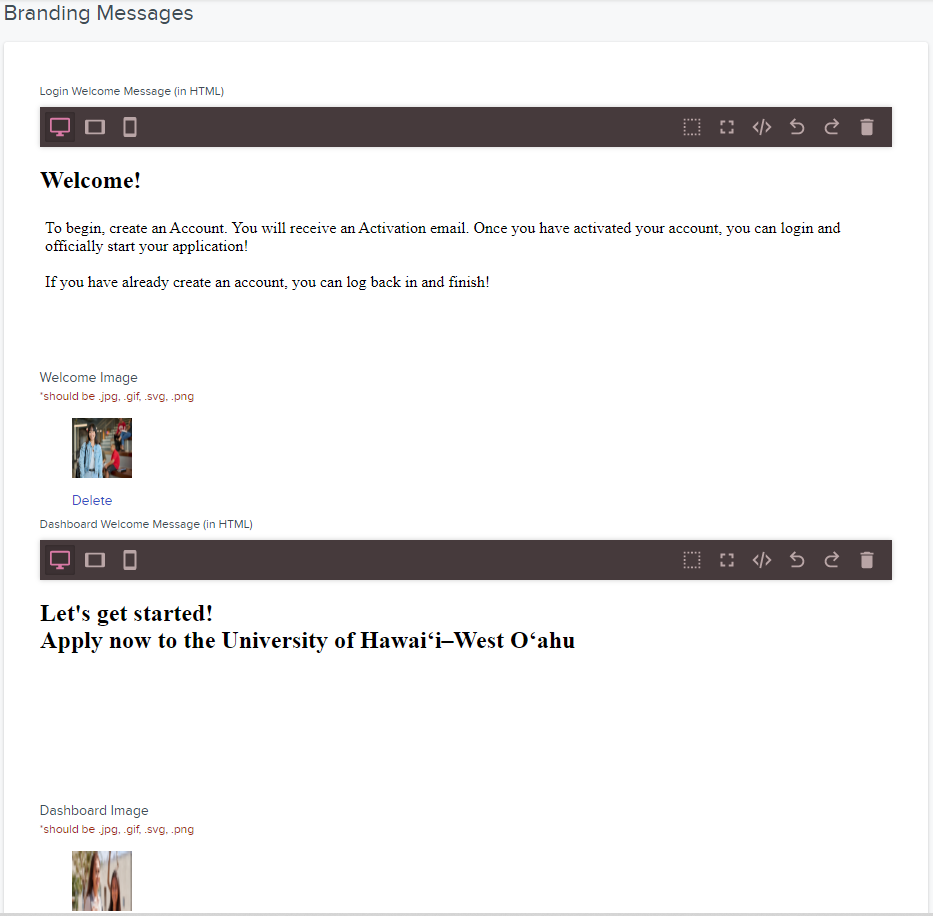 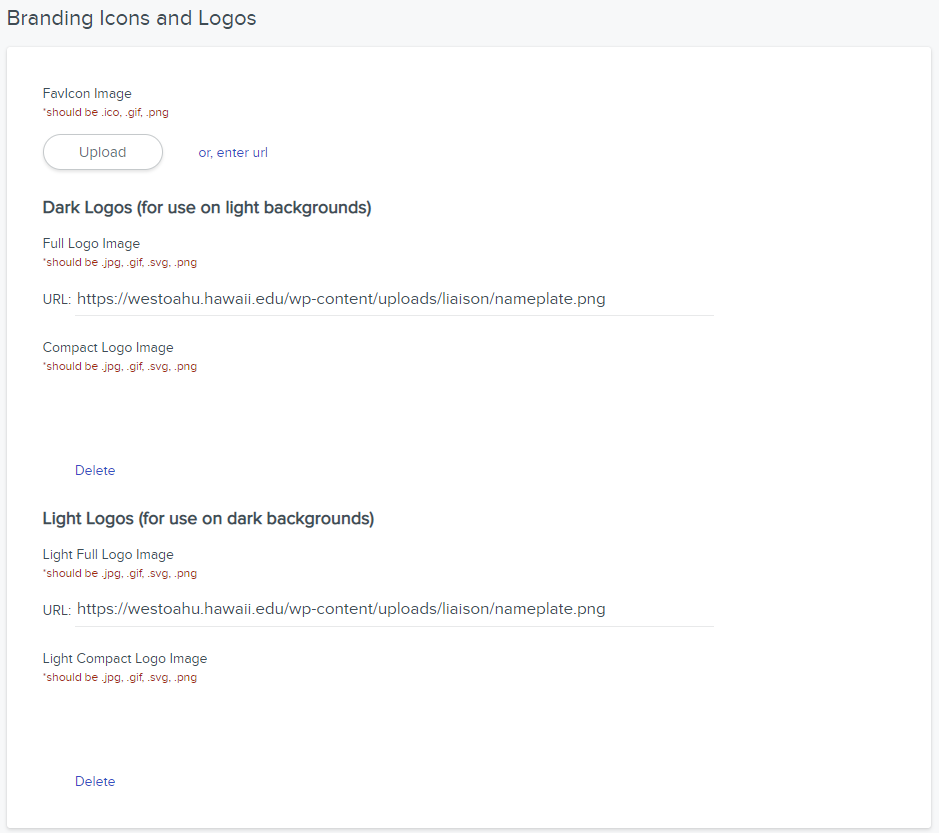 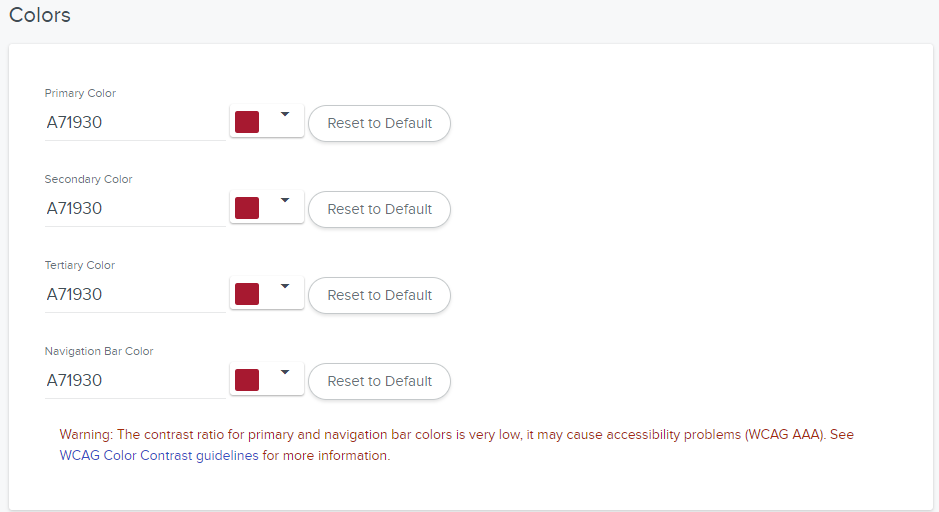 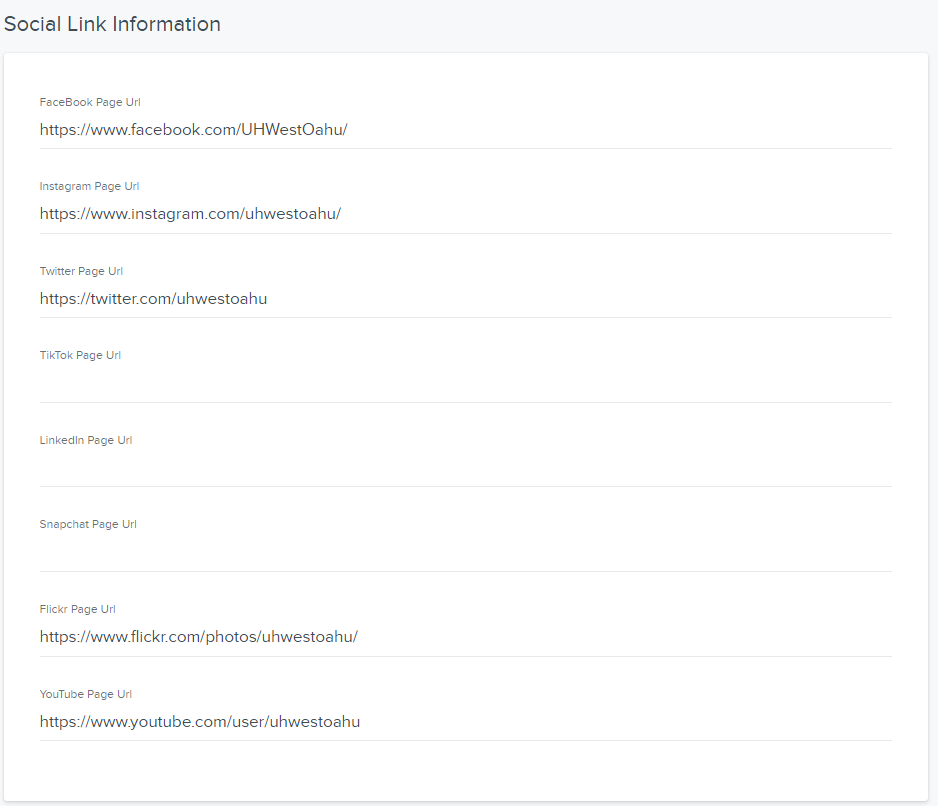 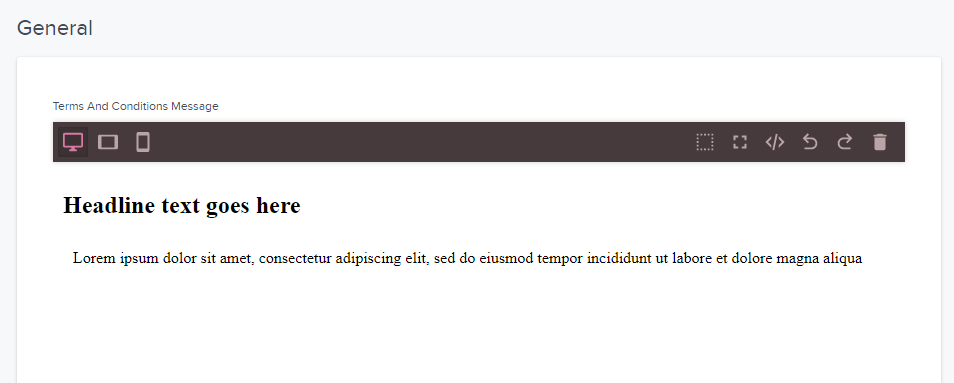 